DSWD DROMIC Report #102 on the Coronavirus Disease (COVID19)as of 10 May 2020, 6AMSituation OverviewThe coronavirus disease (COVID19) is an infectious disease that was unknown before the outbreak began in Wuhan, China. On 16 March 2020, a Memorandum from the Executive Secretary was issued regarding Community Quarantine over the entire Luzon and Further Guidelines for the Management of the Coronavirus Disease 2019 (COVID19) Situation.As of 09 May 2020, 4PM, the Department of Health (DOH) has recorded a total of 10,610 confirmed cases; of which, 8,064 are active, 1,842 have recovered and 704 deaths.Source: https://www.doh.gov.ph/covid19trackerAssistance ProvidedA total of ₱10,235,638,527.72 worth of assistance was provided to the families and individuals including strandees affected by community quarantine being implemented due to COVID-19 pandemic; of which, ₱308,016,949.70 was provided by DSWD, ₱9,541,828,062.63 from LGUs, ₱356,517,911.83 from NGOs, and ₱29,268,245.56 from Private Partners (see Table 1). Table 1. Cost of Assistance Provided to Affected Families / PersonsNote: Reflected cost of assistance under DSWD are FNIs provided and does not include other DSWD social services and Social Amelioration Program (SAP) for target beneficiaries.* There was a typographical error reflected under Santa Maria, Bulacan; hence, the decrease in the DSWD cost of assistance.* Made corrections on the following based on the actual distribution of relief items:DSWD Assistance reflected under Pilar, Bohol is for Pilar, CebuDecrease in the DSWD assistance provided to Bindoy, Negros Oriental based on the validation of dataSource: DSWD Field OfficesStatus of Prepositioned Resources: Stockpile and Standby FundsThe DSWD Central Office (CO), Field Offices (FOs), and National Resource Operations Center (NROC) have stockpiles and standby funds amounting to ₱1,205,520,959.23 with breakdown as follows (see Table 2):Standby FundsA total of ₱244,927,720.96 standby funds in the CO and FOs. Of the said amount, ₱199,914,543.93 is the available Quick Response Fund (QRF) in the CO.StockpilesA total of 410,323 family food packs (FFPs) amounting to ₱179,359,227.06, other food items amounting to ₱287,198,216.83 and non-food items (FNIs) amounting to ₱494,035,794.38 are available.Table 2. Available Standby Funds and Stockpiles Note: The Inventory Summary is as of 09 May 2020, 6PM.Source: DRMB and NRLMBSituational ReportsDSWD-DRMBDSWD-NRLMBDSWD-FO NCRDSWD-FO CARDSWD-FO IDSWD-FO IIDSWD-FO IIIDSWD-FO CALABARZONDSWD-MIMAROPADSWD-FO VDSWD-FO VIDSWD-FO VIIDSWD-FO VIIIDSWD-FO IXDSWD-FO XDSWD-FO XIDSWD-FO XIIDSWD-FO CARAGA*****The Disaster Response Operations Monitoring and Information Center (DROMIC) of the DSWD-DRMB is closely coordinating with the concerned DSWD Field Offices for any significant updates and actions taken relative to COVID19 pandemic.Prepared by:					DIANE C. PELEGRINO			MARIE JOYCE G. RAFANANRODEL V. CABADDUReleasing OfficerPhoto Documentation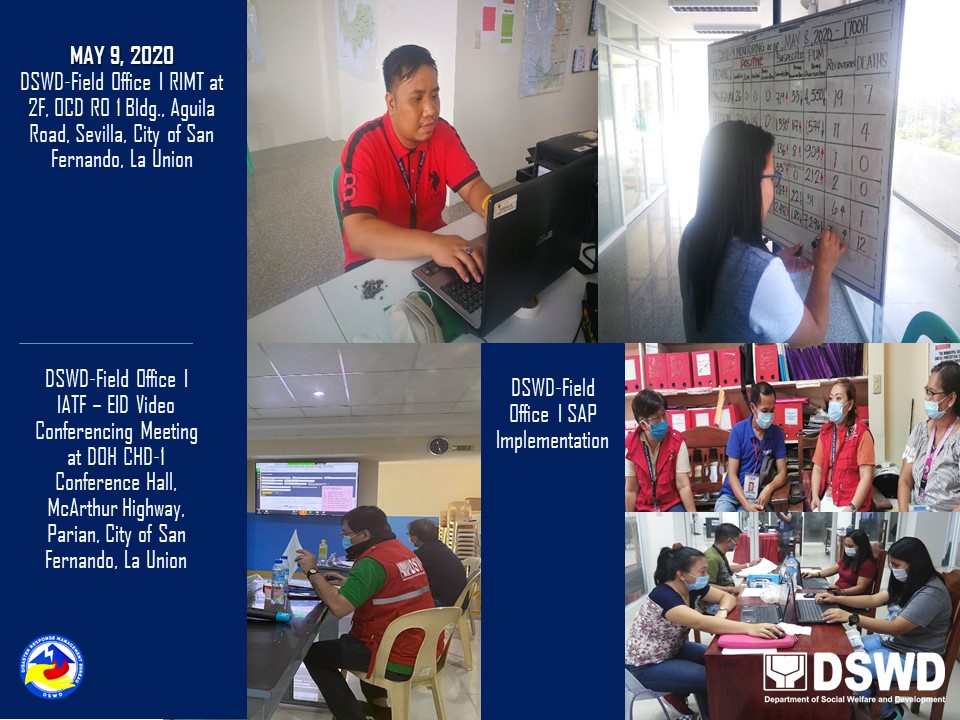 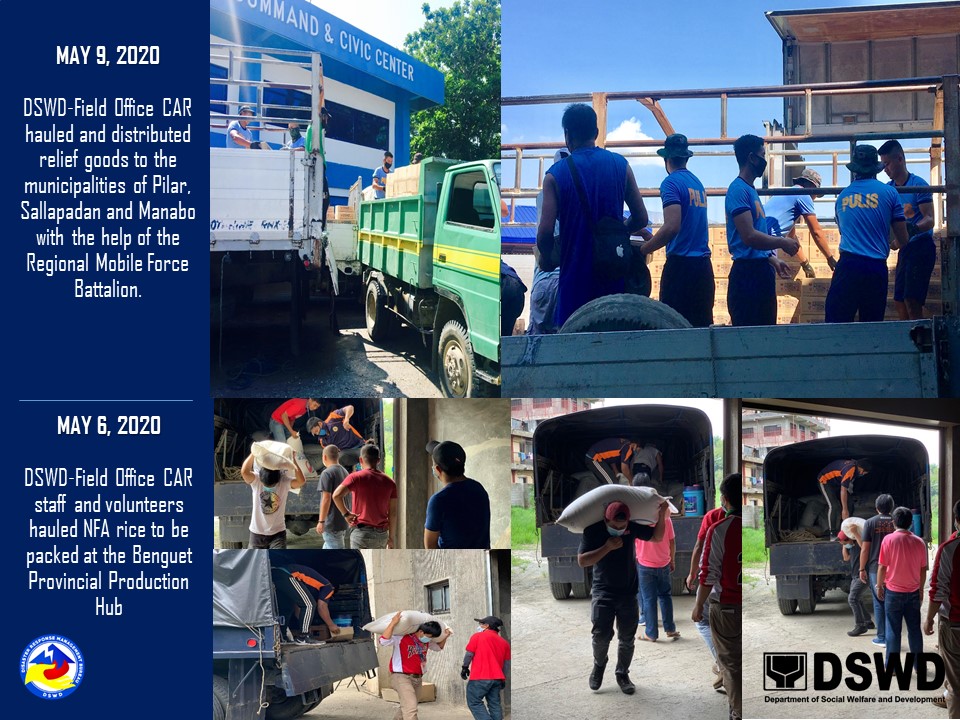 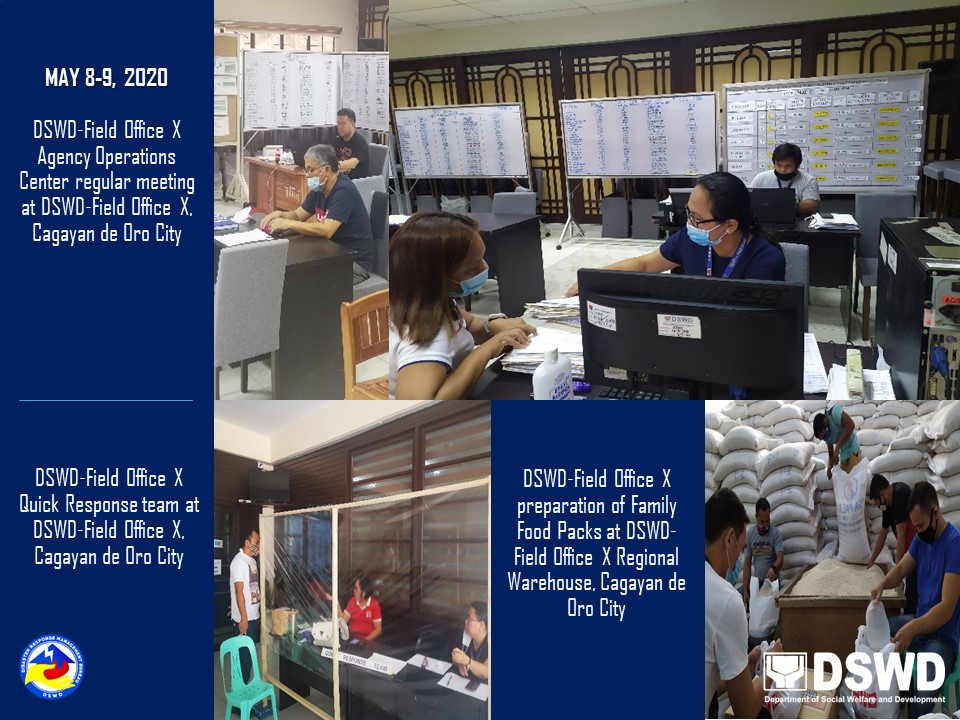 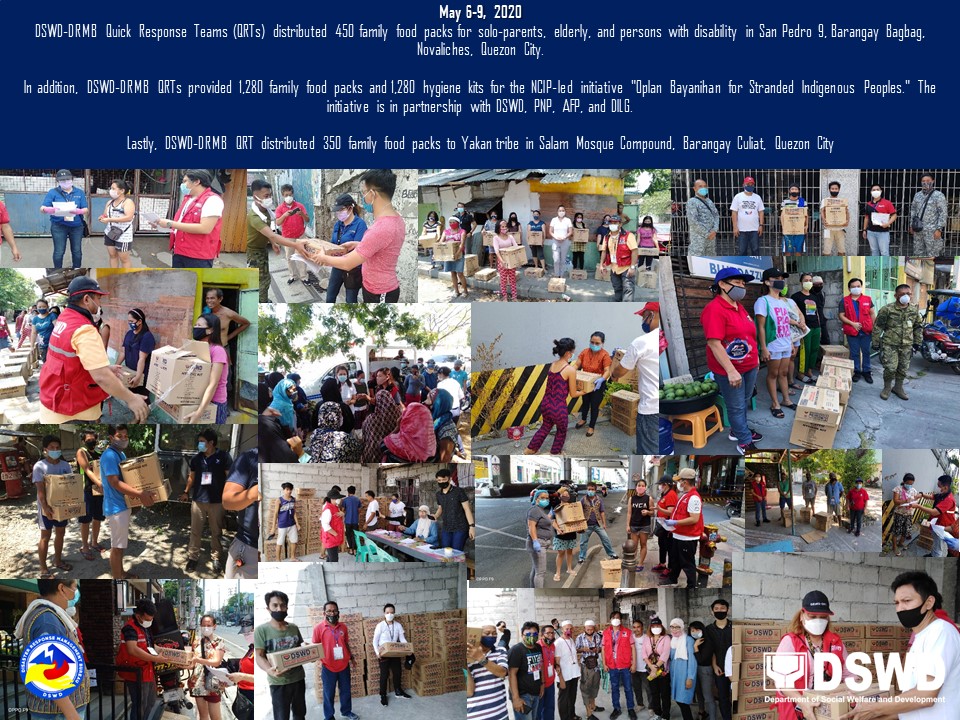 REGION / PROVINCE / MUNICIPALITY REGION / PROVINCE / MUNICIPALITY  COST OF ASSISTANCE  COST OF ASSISTANCE  COST OF ASSISTANCE  COST OF ASSISTANCE  COST OF ASSISTANCE REGION / PROVINCE / MUNICIPALITY REGION / PROVINCE / MUNICIPALITY  DSWD  LGUs  NGOs  OTHERS  GRAND TOTAL GRAND TOTALGRAND TOTAL 308,016,949.70 9,541,828,062.63  356,517,911.83  29,268,245.56 10,235,638,527.72 NCRNCR 93,494,844.00 1,328,185,293.85  326,470,000.00  - 1,748,150,137.85 Caloocan CityCaloocan City 6,340,000.00  200,000,000.00  42,100,000.00  -  248,440,000.00 Las PinasLas Pinas 3,007,450.00  41,838,500.00  14,625,000.00  -  59,470,950.00 Makati CityMakati City 2,615,000.00  30,306,750.00  6,250,000.00  -  39,171,750.00 Malabon CityMalabon City 4,681,500.00  1,543,580.00  36,507,500.00  -  42,732,580.00 Mandaluyong CityMandaluyong City 4,449,000.00  67,512,250.00  13,810,000.00  -  85,771,250.00 Manila CityManila City 10,394,204.00  -  37,442,500.00  -  47,836,704.00 Marikina cityMarikina city 3,876,450.00  1,032,500.00  -  -  4,908,950.00 Muntinlupa CityMuntinlupa City 4,056,000.00  108,868,510.00  -  -  112,924,510.00 NavotasNavotas 3,875,000.00  44,000,000.00  11,915,000.00  -  59,790,000.00 Paranaque CityParanaque City 5,276,500.00  345,309,803.85  -  -  350,586,303.85 Pasay CityPasay City 3,125,000.00  -  8,100,000.00  -  11,225,000.00 Pasig CityPasig City 3,419,880.00  260,000,000.00  -  -  263,419,880.00 Pateros Pateros  2,808,000.00  11,816,400.00  6,500,000.00  -  21,124,400.00 Taguig CityTaguig City 19,785,300.00  165,000,000.00  13,750,000.00  -  198,535,300.00 Quezon CityQuezon City 8,423,500.00  -  58,850,000.00  -  67,273,500.00 San Juan CitySan Juan City 2,603,660.00  18,000,000.00  7,500,000.00  -  28,103,660.00 Valenzuela CityValenzuela City 4,758,400.00  32,957,000.00  69,120,000.00  -  106,835,400.00 REGION IREGION I 18,693,418.93  416,597,654.72 231,740.03  20,931,692.56  456,454,506.24 Ilocos NorteIlocos Norte 4,470,458.25  71,612,373.00 4,000.00  -  76,086,831.25 Adams 143,313.20 705,230.00--848,543.20Bacarra 143,313.20 7,264,250.00--7,407,563.20Badoc 143,313.20 7,820,000.00--7,963,313.20Bangui 143,313.20 3,418,200.00--3,561,513.20Banna (Espiritu) 143,313.20 1,823,550.00--1,966,863.20CITY OF BATAC 377,140.00 14,088,050.00--14,465,190.00Burgos 143,313.20 971,160.00--1,114,473.20Carasi 143,313.20 318,288.004000-465,601.20Currimao 143,313.20 1668000--1811313Dingras 143,313.20 4,709,100.00--4,852,413.20Dumalneg 143,313.20 995,918.00--1,139,231.20LAOAG CITY (Capital) 358,283.00 2,168,100.00--2,526,383.00Marcos 634,944.45 398,260.00--1,033,204.45Nueva Era 143,313.20 2,398,750.00--2,542,063.20Pagudpud 143,313.20 2,432,192.50--2,575,505.70Paoay 377,140.00 1104219--1,481,359.00Pasuquin 143,313.20 2,265,500.00--2,408,813.20Piddig 143,313.20 6,450,460.00--6,593,773.20Pinili 143,313.20 3,516,497.50--3,659,810.70San Nicolas 143,313.20 2,706,360.00--2,849,673.20Sarrat 143,313.20 2,007,788.00--2,151,101.20Solsona 143,313.20 1,842,500.00--1,985,813.20Vintar 143,313.20 540000--683313Ilocos SurIlocos Sur377,140.00  45,011,819.14  -  -  45,388,959.14 Alilem-  320,070.00 - -  320,070.00 Banayoyo-  660,901.25 - -  660,901.25 Bantay-  471,200.00 - -  471,200.00 Burgos - 1,577,419.96 - - 1,577,419.96 Cabugao- 2,732,400.00 - - 2,732,400.00 CITY OF CANDON- 3,894,099.29 - - 3,894,099.29 Caoayan-  990,052.00 - -  990,052.00 Cervantes-  407,400.00 - -  407,400.00 Galimuyod- 1,108,849.10 - - 1,108,849.10 Gregorio del Pilar (Concepcion)-  463,482.00 - -  463,482.00 Lidlidda-  293,581.16 - -  293,581.16 Magsingal- 1,240,155.00 - - 1,240,155.00 Nagbukel-  651,700.00 - -  651,700.00 Narvacan- 1,654,668.00 - - 1,654,668.00 Quirino (Angkaki)-  294,114.00 - -  294,114.00 Salcedo (Baugen)-  605,542.08 - -  605,542.08 San Emilio-  428,419.00 - -  428,419.00 San Esteban-  400,000.04 - -  400,000.04 San Ildefonso- 2,536,523.50 - - 2,536,523.50 San Juan (Lapog)-  877,798.50 - -  877,798.50 San Vicente- 1,076,500.00 - - 1,076,500.00 Santa- 1,907,233.20 - - 1,907,233.20 Santa Catalina-  837,000.00 - -  837,000.00 Santa Cruz-  789,210.00 - -  789,210.00 Santa Lucia- 1,399,813.06 - - 1,399,813.06 Santa Maria-  666,276.48 - -  666,276.48 Santiago- 1,393,707.80 - - 1,393,707.80 Sigay-  480,369.48 - -  480,369.48 Sinait- 3,395,324.31 - - 3,395,324.31 Sugpon-  34,736.00 - -  34,736.00 Suyo- 1,680,000.00 - - 1,680,000.00 Tagudin 377,140.00 1,815,210.00 - - 2,192,350.00 CITY OF VIGAN (Capital)- 7,928,063.93 - - 7,928,063.93 La UnionLa Union 4,428,425.97  97,175,146.36 211,540.00 905,771.64  102,720,883.97 Agoo 379,682.03 6,887,410.00 - - 7,267,092.03 Aringay 4,842.03 - - -  4,842.03 Bacnotan 20,890.56 7,473,058.53 - - 7,493,949.09 Balaoan 377,140.00 2,044,875.00 - - 2,422,015.00 Bangar- 5,629,101.51 - - 5,629,101.51 Bauang 377,140.00 2,748,346.00 - - 3,125,486.00 Burgos-  564,060.00 -  78,135.00  642,195.00 Caba 377,140.00 1,780,800.00 - - 2,157,940.00 Luna 377,140.00 4,948,530.00 - - 5,325,670.00 Naguilian 377,140.00 - - -  377,140.00 Pugo 388,618.75  138,821.00 - -  527,439.75 Rosario- 12,000,731.60  104,200.00 - 12,104,931.60 CITY OF SAN FERNANDO (Capital) 994,412.60 36,248,440.00 - - 37,242,852.60 San Juan 377,140.00 2,515,376.00 - - 2,892,516.00 Santo Tomas 377,140.00 10,335,900.72 -  827,636.64 11,540,677.36 Santol- 2,038,281.00 - - 2,038,281.00 Sudipen- 1,236,415.00 - - 1,236,415.00 Tubao-  585,000.00  107,340.00 -  692,340.00 PangasinanPangasinan 9,417,394.71  202,798,316.22 16,200.03  20,025,920.92  232,257,831.88 Agno-  147,579.00 - -  147,579.00 Aguilar 233,826.80 2,221,600.00 - - 2,455,426.80 CITY OF ALAMINOS 377,140.00 7,421,400.00 - - 7,798,540.00 Alcala- 11,405,000.00 - - 11,405,000.00 Asingan 377,140.00 2,934,414.49 - 1,231,488.72 4,543,043.21 Balungao- 3,358,873.25 - - 3,358,873.25 Bani- 5,500,000.00 - - 5,500,000.00 Basista 377,140.00 3,728,603.99 - - 4,105,743.99 Bautista- 2,484,300.00 - - 2,484,300.00 Bayambang 377,140.00 2,466,800.00 - - 2,843,940.00 Binalonan 377,140.00  872,915.00 - - 1,250,055.00 Binmaley- 4,775,812.00 - 2,412,800.00 7,188,612.00 Bugallon 377,140.00 6,624,860.00 -  216,500.00 7,218,500.00  Burgos- 1,226,600.00 - 1,194,840.00 2,421,440.00 Calasiao 361,000.00 6,307,500.00 - 9,168,520.00 15,837,020.00 Dagupan City 377,140.00 26,117,000.00 - - 26,494,140.00 Infanta 377,140.00 - - -  377,140.00 Labrador 188,570.00  460,000.00 - -  648,570.00 Laoac 377,140.00 2,634,428.90 - - 3,011,568.90 LINGAYEN (Capital) 370,000.00 5,635,020.00 - - 6,005,020.00 Mabini- 1,373,600.00 - - 1,373,600.00 Malasiqui 377,140.00  373,320.00 - -  750,460.00 Manaoag 188,570.00 6,256,800.00 - - 6,445,370.00 Mangaldan 188,570.00 18,340,000.00 - - 18,528,570.00 Mangatarem 188,570.00  9,450.00 - -  198,020.00 Mapandan 188,570.00 2,345,400.00 - - 2,533,970.00 Natividad- 4,988,200.00 - - 4,988,200.00 Pozzorubio 377,140.00 1,324,600.00 - - 1,701,740.00 Rosales 678,309.36 6,418,314.57 - - 7,096,623.93 San Carlos City 207,035.20 - - -  207,035.20 San Fabian 377,140.00 1,122,180.00 - - 1,499,320.00 San Manuel 399,263.35 5,295,671.80 - 1,861,675.20 7,556,610.35 San Nicolas - 3,841,200.00 - - 3,841,200.00 San Quintin- 2,028,000.00 - - 2,028,000.00 Santa Barbara- 4,048,000.00 - - 4,048,000.00 Santa Maria - 2,278,900.00 -  745,000.00 3,023,900.00 Santo Tomas  377,140.00 - - -  377,140.00 Sison 188,570.00  400,783.00 - -  589,353.00 Tayug 190,870.00 4,670,833.22  16,200.03 - 4,877,903.25 Umingan- 4,876,187.00 - 2,495,097.00 7,371,284.00 Urbiztondo 377,140.00 1,750,000.00 - - 2,127,140.00 CITY OF URDANETA 377,140.00 31,775,750.00 -  700,000.00 32,852,890.00 Villasis 188,570.00 2,958,420.00 - - 3,146,990.00 REGION IIREGION II 10,943,321.66  396,765,782.53  -  -  407,716,462.19 BatanesBatanes12,372.04  -  -  - 12,372.04 Basco 8,359.04 - - -  8,359.04 Itbayat 2,151.00 - - -  2,151.00 Uyugan 1,862.00 - - -  1,862.00 CagayanCagayan 3,774,255.92  75,884,258.01  -  -  79,665,871.93 PLGU Cagayan 481,089.05 - - -  481,089.05 Abulug 3,584.40 3,749,302.00 - - 3,752,886.40 Alcala 136,617.52 3,047,906.00 - - 3,184,523.52 Allacapan 1,433.76 1,674,278.00 - - 1,675,711.76 Amulung 1,433.76 2,969,125.00 - - 2,970,558.76 Aparri 223,666.56 14,693,978.00 - - 14,917,644.56 Baggao 246,231.32 4,532,656.00 - - 4,778,887.32 Ballesteros620.84  865,896.00 - -  866,516.84 Buguey 1,434.00  911,796.00 - -  913,230.00 Calayan1,387,184.62 1,057,264.00 - - 2,444,448.62 Camalaniugan-  741,510.00 - -  748,868.00 Claveria-  979,206.00 - -  979,206.00 Enrile- 2,114,432.72 - - 2,114,432.72 Gattaran 3,584.40 5,722,998.00 - - 5,726,582.40 Gonzaga716.88 2,376,742.00 - - 2,377,458.88 Iguig 406,200.00 1,236,426.36 - - 1,642,626.36 Lal-lo 1,434.00 1,319,248.00 - - 1,320,682.00 Lasam 10,753.20 2,772,318.00 - - 2,783,071.20 Pamplona 7,885.68  708,706.00 - -  716,591.68 Peñablanca716.88 4,549,527.64 - - 4,550,244.52 Piat716.88 4,837,430.60 - - 4,838,147.48 Rizal 224,146.38 1,315,628.02 - - 1,539,774.40 Sanchez-Mira717.00  760,144.00 - -  760,861.00 Santa Ana 2,950.00 1,057,264.00 - - 1,060,214.00 Santa Praxedes 179,220.00  132,158.00 - -  311,378.00 Santa Teresita 1,433.76  445,050.00 - -  446,483.76 Santo Niño (Faire) 255,668.61 4,607,122.50 - - 4,862,791.11 Solana 2,150.64 2,157,506.46 - - 2,159,657.10 Tuao716.88  847,501.00 - -  848,217.88 Tuguegarao City (capital) 191,948.90 3,701,137.71 - - 3,893,086.61 IsabelaIsabela 3,654,287.64  243,773,062.26  -  -  247,427,349.90 PLGU Isabela 174,547.80 - - -  174,547.80 Alicia 145,456.50 4,488,690.00 - - 4,634,146.50 Angadanan 134,760.66 4,870,990.00 - - 5,005,750.66 Aurora 134,760.66  970,490.00 - - 1,105,250.66 Benito Soliven 132,715.88 1,014,065.00 - - 1,146,780.88 Burgos- 5,646,790.00 - - 5,646,790.00 Cabagan 149,412.66 6,610,384.00 - - 6,759,796.66 Cabatuan 134,760.66 2,520,372.67 - - 2,655,133.33 City of Cauayan 1,027.30 72,423,584.00 - - 72,424,611.30 Cordon- 2,919,944.00 - - 2,919,944.00 Delfin Albano (Magsaysay)- 3,430,090.00 - - 3,430,090.00 Dinapigue-  613,696.00 - -  613,696.00 Divilacan-  936,413.16 - -  936,413.16 Echague- 4,272,662.00 - - 4,272,662.00 Gamu- 3,784,460.60 - - 3,784,460.60 Ilagan (capital)716.88 43,395,550.00 - - 43,396,266.88 Jones 131,999.00 8,247,662.00 - - 8,379,661.00 Luna 138,351.66 1,377,555.00 - - 1,515,906.66 Maconacon 448,766.88 1,256,542.00 - - 1,705,308.88 Mallig 145,456.50 4,873,780.00 - - 5,019,236.50 Naguilian 131,999.00 1,366,859.92 - - 1,498,858.92 Palanan 2,150.64  515,990.00 - -  518,140.64 Quezon 125,454.00  774,690.00 - -  900,144.00 Quirino 145,456.50 4,852,771.00 - - 4,998,227.50 Ramon- 7,839,880.00 - - 7,839,880.00 Reina Mercedes 134,760.66 2,204,079.00 - - 2,338,839.66 Roxas 134,760.66 1,831,490.00 - - 1,966,250.66 San Agustin 135,381.50 2,813,017.92 - - 2,948,399.42 San Guillermo 134,760.66 22,644,174.00 - - 22,778,934.66 San Isidro 143,716.08 4,025,490.00 - - 4,169,206.08 San Manuel 134,760.66  817,500.00 - -  952,260.66 San Mariano- 1,448,490.00 - - 1,448,490.00 San Mateo- 1,582,990.00 - - 1,582,990.00 San Pablo 139,068.54  737,490.00 - -  876,558.54 Santa Maria 138,351.66  618,490.00 - -  756,841.66 City of Santiago- 6,546,636.99 - - 6,546,636.99 Santo Tomas 134,760.66 3,139,529.00 - - 3,274,289.66 Tumauini 146,173.38 6,359,774.00 - - 6,505,947.38 Nueva VizcayaNueva Vizcaya 2,555,561.10  56,703,040.26  -  -  59,258,601.36 PLGU Nueva Vizcaya2,555,561.10 - - - 2,555,561.10 Alfonso Castaneda-  633,568.16 - -  633,568.16 Ambaguio- 1,209,284.00 - - 1,209,284.00 Aritao- 4,451,225.00 - - 4,451,225.00 Bagabag- 3,111,493.00 - - 3,111,493.00 Bambang- 7,207,244.00 - - 7,207,244.00 Bayombong (capital)- 7,758,400.00 - - 7,758,400.00 Diadi- 3,653,282.00 - - 3,653,282.00 Dupax del Norte- 4,699,282.00 - - 4,699,282.00 Dupax del Sur- 4,033,372.00 - - 4,033,372.00 Kasibu- 4,811,740.78 - - 4,811,740.78 Kayapa- 3,107,243.00 - - 3,107,243.00  Quezon- 2,248,584.06 - - 2,248,584.06 Santa Fe- 2,573,924.50 - - 2,573,924.50 Solano- 3,929,529.10 - - 3,929,529.10 Villaverde- 3,274,868.66 - - 3,274,868.66 QuirinoQuirino946,844.96  20,405,422.00  -  -  21,352,266.96 PLGU Quirino 946,844.96 - - -  946,844.96 Aglipay- 4,852,771.00 - - 4,852,771.00 Cabarroguis (capital)- 4,647,577.50 - - 4,647,577.50 Diffun- 3,032,197.50 - - 3,032,197.50 Maddela- 2,071,680.00 - - 2,071,680.00 Nagtipunan- 3,990,996.00 - - 3,990,996.00 Saguday- 1,810,200.00 - - 1,810,200.00 REGION IIIREGION III 14,592,732.33  786,431,361.00  -  -  801,024,093.33 AuroraAurora927,737.50  26,071,497.48 - -  26,999,234.98 PLGU Aurora-  513,968.00 - -  513,968.00 Baler (capital) 150,750.00 3,928,150.00 - - 4,078,900.00 Casiguran- 2,372,490.00 - - 2,372,490.00 Dilasag- 1,867,427.40 - - 1,867,427.40 Dinalungan- 1,319,964.00 - - 1,319,964.00 Dingalan 193,000.00 4,254,837.69 - - 4,447,837.69 Dipaculao 201,375.00 4,548,337.04 - - 4,749,712.04 Maria Aurora 201,375.00 3,259,730.00 - - 3,461,105.00 San Luis 181,237.50 4,006,593.35 - - 4,187,830.85 BataanBataan 1,234,280.45  14,783,762.30  -  -  16,018,042.75 Abucay 74,504.00 - - -  74,504.00 Bagac 124,566.00 2,631,375.00 - - 2,755,941.00 City of Balanga (capital)- 8,606,000.00 - - 8,606,000.00 Dinalupihan 250,768.00 - - -  250,768.00 Hermosa 215,471.25 1,362,897.30 - - 1,578,368.55 Limay 118,219.20 - - -  118,219.20 Morong- 2,183,490.00 - - 2,183,490.00 Orani 142,434.00 - - -  142,434.00 Orion 200,000.00 - - -  200,000.00 Samal 108,318.00 - - -  108,318.00 BulacanBulacan 4,468,450.60  282,880,782.68  -  -  287,349,233.28 Angat- 5,285,280.00 - - 5,285,280.00 Balagtas (Bigaa)- 9,543,750.00 - - 9,543,750.00 Baliuag 291,353.60 28,386,000.00 - - 28,677,353.60 Bocaue- 5,572,000.00 - - 5,572,000.00  Bulacan 128,880.00 10,251,500.00 - - 10,380,380.00 Bustos 114,783.75 6,250,885.68 - - 6,365,669.43 Calumpit 153,616.00 30,386,000.00 - - 30,539,616.00 Doña Remedios Trinidad- 1,749,440.00 - - 1,749,440.00 Guiguinto 149,017.50 10,240,000.00 - - 10,389,017.50 Hagonoy 344,351.25 22,249,826.00 - - 22,594,177.25 City of Malolos (capital) 235,074.00 7,700,000.00 - - 7,935,074.00 Marilao 281,925.00 14,061,600.00 - - 14,343,525.00 City of Meycauayan 298,182.20 19,242,800.00 - - 19,540,982.20 Norzagaray- 1,549,219.00 - - 1,549,219.00 Obando 136,572.00 5,000,000.00 - - 5,136,572.00 Pandi 154,400.00 21,861,000.00 - - 22,015,400.00 Paombong 92,632.50 2,550,000.00 - - 2,642,632.50 Plaridel- 15,461,820.00 - - 15,461,820.00 Pulilan 150,460.80 10,826,000.00 - - 10,976,460.80 San Ildefonso- 19,984,181.00 - - 19,984,181.00 City of San Jose del Monte 736,242.00 18,897,120.00 - - 19,633,362.00 San Miguel 639,072.00  199,361.00 - -  838,433.00 San Rafael 243,715.50 11,111,000.00 - - 11,354,715.50 Santa Maria 318,172.50 4,522,000.00 - - 4,840,172.50 Nueva EcijaNueva Ecija 1,993,915.00  162,946,897.89  -  -  164,940,812.89 Aliaga 249,860.00 - - -  249,860.00 Bongabon- 4,409,575.25 - - 4,409,575.25 Cabanatuan City- 47,997,200.00 - - 47,997,200.00 Cabiao 343,207.50 17,647,200.00 - - 17,990,407.50 Carranglan-  100,000.00 - -  100,000.00 Cuyapo- 4,434,740.00 - - 4,434,740.00 Gabaldon (Bitulok & Sabani)- 3,799,910.00 - - 3,799,910.00 General Mamerto Natividad- 2,419,550.00 - - 2,419,550.00 General Tinio (Papaya) 289,500.00 1,299,550.00 - - 1,589,050.00 Jaen- 2,803,200.00 - - 2,803,200.00 Laur- 2,500,000.00 - - 2,500,000.00 Licab 153,760.00 - - -  153,760.00 Palayan City (capital)- 4,536,020.64 - - 4,536,020.64 Pantabangan-  463,750.00 - -  463,750.00 Peñaranda 120,825.00 8,646,456.00 - - 8,767,281.00 Rizal 341,700.00 - - -  341,700.00 San Antonio- 4,054,380.00 - - 4,054,380.00 San Isidro 161,100.00  912,800.00 - - 1,073,900.00 San Jose City- 1,209,222.00 - - 1,209,222.00 San Leonardo- 3,450,000.00 - - 3,450,000.00 Santa Rosa- 24,404,040.00 - - 24,404,040.00 Science City of Muñoz- 9,404,199.00 - - 9,404,199.00 Talavera 140,962.50 17,190,000.00 - - 17,330,962.50 Talugtug-  72,225.00 - -  72,225.00 Zaragoza 193,000.00 1,192,880.00 - - 1,385,880.00 PampangaPampanga 2,857,530.48  78,125,216.65  -  -  80,982,747.13 Apalit- 1,958,100.00 - - 1,958,100.00 Candaba 812,385.00 - - -  812,385.00 Floridablanca1,025,400.00  596,070.00 - - 1,621,470.00 Guagua-  948,000.00 - -  948,000.00 Masantol 230,640.00 5,346,260.00 - - 5,576,900.00 Mexico- 5,392,223.00 - - 5,392,223.00 Minalin 128,880.00 4,815,700.00 - - 4,944,580.00 Porac 217,316.48 15,529,050.00 - - 15,746,366.48 City of San Fernando (capital)- 26,869,000.00 - - 26,869,000.00 San Simon 231,036.00 9,653,289.59 - - 9,884,325.59 Santa Ana 120,825.00 2,400,000.00 - - 2,520,825.00 Santa Rita- 2,976,050.00 - - 2,976,050.00 Santo Tomas 91,048.00 1,641,474.06 - - 1,732,522.06 TarlacTarlac 2,553,311.30  152,863,850.00  -  -  155,417,161.30 Anao 86,048.00 1,032,500.00 - - 1,118,548.00 Bamban 172,096.00 2,253,500.00 - - 2,425,596.00 Camiling 288,000.00 13,800,000.00 - - 14,088,000.00 Capas- 9,281,000.00 - - 9,281,000.00 Concepcion- 23,382,000.00 - - 23,382,000.00 Gerona 359,510.00 25,276,250.00 - - 25,635,760.00 La Paz- 3,320,000.00 - - 3,320,000.00 Mayantoc 227,467.80 2,506,000.00 - - 2,733,467.80 Moncada 253,732.50 1,610,500.00 - - 1,864,232.50 Paniqui- 7,200,000.00 - - 7,200,000.00 Pura 121,858.00 1,052,000.00 - - 1,173,858.00 Ramos 165,548.00 1,670,700.00 - - 1,836,248.00 San Clemente 80,550.00  621,300.00 - -  701,850.00 San Manuel- 1,952,500.00 - - 1,952,500.00 Santa Ignacia- 7,500,600.00 - - 7,500,600.00 City of Tarlac (capital) 798,501.00 50,000,000.00 - - 50,798,501.00 Victoria-  405,000.00 - -  405,000.00 ZambalesZambales557,507.00  68,759,354.00  -  -  69,316,861.00 Botolan 346,365.00 6,787,200.00 - - 7,133,565.00 Candelaria- 1,537,120.00 - - 1,537,120.00 Castillejos- 2,800,000.00 - - 2,800,000.00 Iba (capital)- 10,462,208.00 - - 10,462,208.00 Olongapo City 211,142.00 20,000,000.00 - - 20,211,142.00  San Antonio- 7,247,520.00 - - 7,247,520.00 San Felipe- 7,000,000.00 - - 7,000,000.00 San Marcelino- 7,000,000.00 - - 7,000,000.00 San Narciso- 1,977,846.00 - - 1,977,846.00 Santa Cruz- 3,947,460.00 - - 3,947,460.00 CALABARZONCALABARZON 18,050,865.74 5,177,772,481.19  22,804,054.80  - 5,218,627,401.73 BatangasBatangas 1,298,972.00 1,242,847,882.20  1,533,000.00  - 1,245,679,854.20 PLGU BatangasPLGU Batangas- 262,101,336.82 - - 262,101,336.82 Agoncillo- 9,241,300.00 - - 9,241,300.00 Alitagtag 7,480.00 6,300,329.62 - - 6,307,809.62 Balayan- 39,400,000.00 - - 39,400,000.00 Balete 321,600.00 8,693,495.75 1,533,000.00 - 10,548,095.75 Batangas City (capital) 686,400.00 186,254,060.00 - - 186,940,460.00 Bauan 11,220.00 18,408,698.15 - - 18,419,918.15 Calaca- 57,152,629.66 - - 57,152,629.66 Calatagan- 8,758,566.57 - - 8,758,566.57 Cuenca- 14,266,859.99 - - 14,266,859.99 Ibaan- 8,035,555.87 - - 8,035,555.87 Laurel- 5,704,276.87 - - 5,704,276.87 Lemery 23,562.00 22,668,582.10 - - 22,692,144.10 Lian- 8,652,393.43 - - 8,652,393.43 Lipa City 145,860.00 150,165,949.00 - - 150,311,809.00 Lobo- 4,100,000.00 - - 4,100,000.00 Mabini- 14,462,754.00 - - 14,462,754.00 Malvar- 10,871,954.00 - - 10,871,954.00 Mataas Na Kahoy- 13,688,462.78 - - 13,688,462.78 Nasugbu- 7,170,408.14 - - 7,170,408.14 Padre Garcia- 5,889,171.54 - - 5,889,171.54 Rosario- 13,100,715.40 - - 13,100,715.40 San Jose- 7,819,968.80 - - 7,819,968.80 San Juan- 12,682,250.00 - - 12,682,250.00 San Luis- 12,073,494.40 - - 12,073,494.40 San Nicolas- 8,113,466.54 - - 8,113,466.54 San Pascual 9,350.00 13,123,111.39 - - 13,132,461.39 Santa Teresita- 7,124,122.71 - - 7,124,122.71 Santo Tomas- 120,284,865.93 - - 120,284,865.93 Taal- 12,035,267.30 - - 12,035,267.30 Talisay- 14,020,036.07 - - 14,020,036.07 City of Tanauan 93,500.00 125,030,148.45 - - 125,123,648.45 Taysan- 12,533,867.98 - - 12,533,867.98 Tingloy- 7,762,146.80 - - 7,762,146.80 Tuy- 15,157,636.14 - - 15,157,636.14 CaviteCavite 9,654,436.00 1,526,826,809.73  7,754,076.80  - 1,544,235,322.53 PLGU CavitePLGU Cavite- 198,435,840.80 7,754,076.80 - 206,189,917.60 Alfonso 418,880.00 14,292,625.12 - - 14,711,505.12 Amadeo 374,000.00 16,730,975.40 - - 17,104,975.40 Bacoor 439,076.00 116,327,115.50 - - 116,766,191.50 Carmona 374,000.00 129,344,735.46 - - 129,718,735.46 Cavite City 374,000.00 30,086,762.65 - - 30,460,762.65 Dasmariñas1,122,000.00 184,754,373.80 - - 185,876,373.80 Gen. Mariano Alvarez 374,000.00 24,816,716.23 - - 25,190,716.23 General Emilio Aguinaldo 374,000.00 5,058,613.35 - - 5,432,613.35 General Trias 430,100.00 196,717,375.87 - - 197,147,475.87 Imus 399,058.00 126,592,771.08 - - 126,991,829.08 Indang 374,000.00 25,245,655.00 - - 25,619,655.00 Kawit 374,000.00 29,546,761.34 - - 29,920,761.34 Magallanes 374,000.00 8,157,667.23 - - 8,531,667.23 Maragondon 374,000.00 9,064,622.82 - - 9,438,622.82 Mendez (MENDEZ-NUÑEZ) 374,000.00 9,467,651.95 - - 9,841,651.95 Naic 374,000.00 24,234,000.00 - - 24,608,000.00 Noveleta 374,000.00 8,254,505.23 - - 8,628,505.23 Rosario 374,000.00 25,924,247.03 - - 26,298,247.03 Silang 374,000.00 41,877,646.30 - - 42,251,646.30 Tagaytay City 453,662.00 175,718,425.00 - - 176,172,087.00 Tanza 374,000.00 45,061,447.46 - - 45,435,447.46 Ternate 374,000.00 6,474,735.42 - - 6,848,735.42 Trece Martires City (capital) 407,660.00 74,641,539.69 - - 75,049,199.69 LagunaLaguna 1,783,405.74 1,030,660,135.95  -  - 1,032,443,541.69 PLGU LagunaPLGU Laguna- 159,165,161.50 - - 159,165,161.50 Alaminos- 8,610,500.00 - - 8,610,500.00 Bay- 22,379,088.04 - - 22,379,088.04 Biñan 181,210.00 58,321,466.49 - - 58,502,676.49 Cabuyao 89,760.00 73,148,704.00 - - 73,238,464.00 City of Calamba 193,358.00 130,874,694.30 - - 131,068,052.30 Calauan- 15,174,208.25 - - 15,174,208.25 Cavinti- 9,818,613.37 - - 9,818,613.37 Famy- 6,542,428.19 - - 6,542,428.19 Kalayaan- 6,705,743.21 - - 6,705,743.21 Liliw- 8,994,167.35 - - 8,994,167.35 Los Baños 56,100.00 17,186,365.50 - - 17,242,465.50 Luisiana- 6,399,877.32 - - 6,399,877.32 Lumban- 7,244,919.46 - - 7,244,919.46 Mabitac- 4,767,655.90 - - 4,767,655.90 Magdalena- 11,363,716.81 - - 11,363,716.81 Majayjay- 11,744,958.65 - - 11,744,958.65 Nagcarlan- 15,104,505.08 - - 15,104,505.08 Paete 181,210.00 10,103,479.50 - - 10,284,689.50 Pagsanjan- 12,579,749.82 - - 12,579,749.82 Pakil- 7,105,224.45 - - 7,105,224.45 Pangil- 8,608,702.78 - - 8,608,702.78 Pila 362,420.00 8,277,870.00 - - 8,640,290.00 Rizal 181,210.00 4,187,844.05 - - 4,369,054.05 San Pablo City 112,200.00 60,669,079.77 - - 60,781,279.77 San Pedro 67,320.00 56,439,800.00 - - 56,507,120.00 Santa Cruz (capital) 56,100.00 30,665,586.00 - - 30,721,686.00 Santa Maria- 6,935,260.67 - - 6,935,260.67 City of Santa Rosa 270,727.74 233,990,916.85 - - 234,261,644.59 Siniloan 31,790.00 10,685,359.35 - - 10,717,149.35 Victoria- 6,864,489.29 - - 6,864,489.29 QuezonQuezon 1,943,304.00  575,965,061.73  -  -  577,908,365.73 PLGU QuezonPLGU Quezon- 51,615,513.44 - - 51,615,513.44 Agdangan- 3,920,799.86 - - 3,920,799.86 Alabat- 5,664,704.74 - - 5,664,704.74 Atimonan- 14,564,675.96 - - 14,564,675.96 Buenavista- 6,406,719.26 - - 6,406,719.26 Burdeos 374,000.00 6,378,582.67 - - 6,752,582.67 Calauag- 14,650,657.00 - - 14,650,657.00 Candelaria- 8,990,620.00 - - 8,990,620.00 Catanauan- 23,978,887.31 - - 23,978,887.31 Dolores- 14,806,746.89 - - 14,806,746.89 General Luna- 19,300,000.00 - - 19,300,000.00 General Nakar- 9,712,549.81 - - 9,712,549.81 Guinayangan- 5,836,351.50 - - 5,836,351.50 Gumaca- 13,676,004.61 - - 13,676,004.61 Infanta- 7,750,981.06 - - 7,750,981.06 Jomalig 374,000.00 2,527,490.41 - - 2,901,490.41 Lopez- 35,799,959.83 - - 35,799,959.83 Lucban- 19,355,665.13 - - 19,355,665.13 Lucena City (capital) 60,588.00 40,127,026.16 - - 40,187,614.16 Macalelon- 5,295,469.15 - - 5,295,469.15 Mauban- 34,624,695.13 - - 34,624,695.13 Mulanay- 9,836,786.08 - - 9,836,786.08 Padre Burgos- 9,572,705.69 - - 9,572,705.69 Pagbilao- 13,997,968.15 - - 13,997,968.15 Panukulan 374,000.00 3,440,500.58 - - 3,814,500.58 Patnanungan 374,000.00 5,423,237.29 - - 5,797,237.29 Perez- 5,883,981.82 - - 5,883,981.82 Pitogo- 6,548,433.62 - - 6,548,433.62 Plaridel- 5,249,041.10 - - 5,249,041.10 Polillo 374,000.00 8,952,627.77 - - 9,326,627.77 Quezon- 5,701,432.77 - - 5,701,432.77 Real- 10,410,059.79 - - 10,410,059.79 Sampaloc- 14,248,040.00 - - 14,248,040.00 San Andres- 7,092,398.61 - - 7,092,398.61 San Antonio- 8,128,425.00 - - 8,128,425.00 San Francisco (Aurora)- 7,137,530.74 - - 7,137,530.74 San Narciso- 12,401,348.56 - - 12,401,348.56 Sariaya 12,716.00 20,583,000.00 - - 20,595,716.00 Tagkawayan- 19,556,057.86 - - 19,556,057.86 City of Tayabas- 21,581,990.29 - - 21,581,990.29 Tiaong- 27,904,523.44 - - 27,904,523.44 Unisan- 7,330,872.65 - - 7,330,872.65 RizalRizal 3,370,748.00  801,472,591.58  13,516,978.00  -  818,360,317.58 PLGU RizalPLGU Rizal- 72,205,969.71 13,516,978.00 - 85,722,947.71 Angono 26,180.00 20,478,266.39 - - 20,504,446.39 City of Antipolo 100,980.00 269,772,729.37 - - 269,873,709.37 Baras- 19,709,519.68 - - 19,709,519.68 Binangonan 56,100.00 32,278,975.98 - - 32,335,075.98 Cainta 213,120.00 97,716,355.09 - - 97,929,475.09 Cardona- 12,922,861.96 - - 12,922,861.96 Jala-Jala- 12,848,444.65 - - 12,848,444.65 Morong- 25,049,136.99 - - 25,049,136.99 Pililla 180,000.00 21,022,798.87 - - 21,202,798.87 Rodriguez (Montalban)2,180,420.00 67,611,998.92 - - 69,792,418.92 San Mateo 180,000.00 51,644,237.56 - - 51,824,237.56 Tanay 208,800.00 37,474,646.57 - - 37,683,446.57 Taytay 225,148.00 49,745,568.59 - - 49,970,716.59 Teresa- 10,991,081.25 - - 10,991,081.25 MIMAROPAMIMAROPA 3,863,887.75  124,402,148.49  -  -  128,266,036.24 MarinduqueMarinduque806,137.75  18,910,414.27  -  -  19,716,552.02 PLGU MarinduquePLGU Marinduque- 6,378,771.20 - - 6,378,771.20 Boac (capital) 13,050.00 4,259,188.00 - - 4,272,238.00 Buenavista- 1,266,714.96 - - 1,266,714.96 Gasan 88,387.75 2,945,115.11 - - 3,033,502.86 Santa Cruz 704,700.00 2,000,000.00 - - 2,704,700.00 Torrijos- 2,060,625.00 - - 2,060,625.00 Occidental MindoroOccidental Mindoro605,250.00  3,077,288.22  -  -  3,682,538.22 PLGU Occidental Mindoro- 3,077,288.22 - - 3,077,288.22 Calintaan 12,600.00 - - -  12,600.00 Paluan 83,700.00 - - -  83,700.00 Sablayan 36,000.00 - - -  36,000.00 San Jose 472,950.00 - - -  472,950.00 Oriental MindoroOriental Mindoro461,700.00  1,322,000.00  -  -  1,783,700.00 Baco- 1,322,000.00 - - 1,322,000.00 City of Calapan (capital) 11,700.00 - - -  11,700.00 Gloria 450,000.00 - - -  450,000.00 PalawanPalawan233,100.00  96,254,946.00  -  -  96,488,046.00 PLGU Palawan- 96,254,946.00 - - 96,254,946.00 Puerto Princesa City (Capital) 233,100.00 - - -  233,100.00 RomblonRomblon 1,757,700.00  4,837,500.00  -  -  6,595,200.00 PLGU RomblonPLGU Romblon- 4,837,500.00 - - 4,837,500.00 Alcantara 131,400.00 - - -  131,400.00 Banton 44,100.00 - - -  44,100.00 Cajidiocan 148,950.00 - - -  148,950.00 Calatrava 94,050.00 - - -  94,050.00 Concepcion 29,250.00 - - -  29,250.00 Corcuera 69,300.00 - - -  69,300.00 Ferrol 53,550.00 - - -  53,550.00 Looc 192,150.00 - - -  192,150.00 Magdiwang 136,800.00 - - -  136,800.00 Odiongan 183,150.00 - - -  183,150.00 San Agustin 161,550.00 - - -  161,550.00 San Andres 111,600.00 - - -  111,600.00 San Fernando 135,000.00 - - -  135,000.00 San Jose 79,200.00 - - -  79,200.00 Santa Fe 126,900.00 - - -  126,900.00 Santa Maria (Imelda) 60,750.00 - - -  60,750.00 REGION VREGION V 26,007,628.64  307,174,392.77  3,076,950.00  -  336,258,971.41 AlbayAlbay 4,789,966.62  60,803,281.10  1,445,750.00  -  67,038,997.72 Bacacay 339,865.16 - - -  339,865.16 Camalig 308,781.72  623,500.00 - -  932,281.72 Daraga (Locsin) 379,452.56 1,800,000.00 1,356,400.00 - 3,535,852.56 Guinobatan 388,836.24 1,515,400.00  89,350.00 - 1,993,586.24 Legazpi City (capital)- 26,501,073.00 - - 26,501,073.00 Libon 490,297.28 4,150,736.10 - - 4,641,033.38 Malilipot 146,033.52 - - -  146,033.52 Malinao 268,021.36 8,009,400.00 - - 8,277,421.36 Manito 142,221.40 - - -  142,221.40 Oas 576,025.44 1,253,262.00 - - 1,829,287.44 Pio Duran 296,465.64 - - -  296,465.64 Polangui 397,926.68  321,750.00 - -  719,676.68 Rapu-Rapu 262,743.04 - - -  262,743.04 Santo Domingo (Libog)- 4,075,000.00 - - 4,075,000.00 City of Tabaco 555,689.80 9,711,460.00 - - 10,267,149.80 Tiwi 237,606.78 2,841,700.00 - - 3,079,306.78 Camarines NorteCamarines Norte 1,910,239.83  60,136,492.48  -  -  62,046,732.31 PLGU Camarines Norte 188,846.56 - - -  188,846.56 Basud 178,583.16 9,971,453.35 - - 10,150,036.51 Daet (capital) 254,532.32 16,978,125.00 - - 17,232,657.32 Labo- 7,972,120.00 - - 7,972,120.00 Mercedes 357,687.43 - - -  357,687.43 Paracale 401,106.72 1,475,000.00 - - 1,876,106.72 San Lorenzo Ruiz (Imelda) 92,430.00 10,539,539.50 - - 10,631,969.50 San Vicente 64,490.94 1,574,765.00 - - 1,639,255.94 Santa Elena 244,660.02 4,466,180.88 - - 4,710,840.90 Talisay 127,902.68 2,759,308.75 - - 2,887,211.43 Vinzons- 4,400,000.00 - - 4,400,000.00 Camarines SurCamarines Sur 11,383,600.90  117,814,704.37 50,000.00  -  129,248,305.27 PLGU Cam Sur 182,317.28 - - -  182,317.28 Baao 302,623.68 32,565,991.36 - - 32,868,615.04 Balatan 205,964.94  916,600.00 - - 1,122,564.94 Bato 293,240.00 1,812,942.00 - - 2,106,182.00 Bombon 117,617.76  374,528.00 - -  492,145.76 Buhi 651,620.22 11,875,000.00 - - 12,526,620.22 Bula- 7,408,809.70 - - 7,408,809.70 Cabusao 137,220.72 1,850,040.00 - - 1,987,260.72 Calabanga 514,342.96 7,336,000.00 - - 7,850,342.96 Camaligan 74,482.96 1,048,400.00 - - 1,122,882.96 Canaman 159,522.56 2,086,900.00 - - 2,246,422.56 Caramoan 437,126.16 4,212,750.00 - - 4,649,876.16 Del Gallego 509,414.68  500,000.00 - - 1,009,414.68 Gainza-  530,000.00 - -  530,000.00 Garchitorena 222,569.16 1,375,000.00 - - 1,597,569.16 Goa 556,422.48 1,875,000.00 - - 2,431,422.48 Iriga City 545,490.06 - - -  545,490.06 Lagonoy 560,430.04 4,519,200.00 - - 5,079,630.04 Libmanan 835,458.20  237,500.00  50,000.00 - 1,122,958.20 Lupi 284,242.92 1,162,625.00 - - 1,446,867.92 Magarao 120,814.88  625,000.00 - -  745,814.88 Milaor 142,807.88  971,700.00 - - 1,114,507.88 Minalabac 310,558.80 3,345,000.00 - - 3,655,558.80 Nabua 429,371.53 1,200,000.00 - - 1,629,371.53 Naga City- 5,000,000.00 - - 5,000,000.00 Ocampo- 4,621,000.00 - - 4,621,000.00 Pamplona 258,608.28 1,600,000.00 - - 1,858,608.28 Pasacao 447,955.69  221,848.31 - -  669,804.00 Pili (capital) 384,730.88 5,800,000.00 - - 6,184,730.88 Presentacion (Parubcan) 177,703.44 - - -  177,703.44 Ragay 380,918.76  642,160.00 - - 1,023,078.76 Sagñay 381,126.78 - - -  381,126.78  San fernando 197,057.28 5,161,280.00 - - 5,358,337.28 Sipocot 388,249.76 - - -  388,249.76 Siruma 169,492.72  939,430.00 - - 1,108,922.72 Tigaon 406,474.32 - - -  406,474.32 Tinambac 597,623.12 6,000,000.00 - - 6,597,623.12 CatanduanesCatanduanes 1,424,857.38  2,802,559.00  -  -  4,227,416.38 PLGU Catanduanes1,424,857.38 - - - 1,424,857.38 Baras- 2,250,000.00 - - 2,250,000.00 Caramoran-  276,759.00 - -  276,759.00 San Miguel-  275,800.00 - -  275,800.00 MasbateMasbate 1,213,841.32  23,575,361.52  -  -  24,789,202.84 PLGU Masbate- 4,437,500.00 - - 4,437,500.00 Aroroy-  485,000.00 - -  485,000.00 Baleno 116,151.00  373,276.00 - -  489,427.00 Balud-  625,215.00 - -  625,215.00 Batuan-  230,000.00 - -  230,000.00 Cataingan-  516,026.50 - -  516,026.50 Cawayan 174,226.50 1,599,680.00 - - 1,773,906.50 Claveria-  111,370.00 - -  111,370.00 Dimasalang 136,500.00  826,887.00 - -  963,387.00 Esperanza 96,792.50  462,306.50 - -  559,099.00 City of Masbate (capital) 154,420.00 4,613,730.00 - - 4,768,150.00 Mobo 102,634.00 2,162,775.00 - - 2,265,409.00 Monreal 96,792.50 - - -  96,792.50 Palanas- 2,792,773.85 - - 2,792,773.85 Pio V. Corpuz (Limbuhan)-  924,449.00 - -  924,449.00 Placer-  700,000.00 - -  700,000.00 San Fernando 195,535.00 1,813,700.85 - - 2,009,235.85 San Jacinto-  139,348.00 - -  139,348.00 Uson 140,789.82  761,323.82 - -  902,113.64 SorsogonSorsogon 5,285,122.59  42,041,994.30  1,581,200.00  -  48,908,316.89 PLGU SorsogonPLGU Sorsogon1,759,775.61 - - - 1,759,775.61 Barcelona 142,498.44  167,500.00 - -  309,998.44 Bulan 531,057.64 2,327,650.00 - - 2,858,707.64 Bulusan 125,213.48 1,312,170.00 - - 1,437,383.48 Casiguran 206,672.72 2,581,544.00 - - 2,788,216.72 Castilla 468,094.62 8,401,075.00  350,000.00 - 9,219,169.62 Donsol 286,202.24 2,185,300.00  513,750.00 - 2,985,252.24 Gubat- 5,495,950.00  252,000.00 - 5,747,950.00 Irosin 282,096.88 3,152,700.00 - - 3,434,796.88 Juban 200,282.92 1,295,000.00  169,250.00 - 1,664,532.92 Magallanes-  270,000.00 - -  270,000.00 Matnog- 2,769,200.00  296,200.00 - 3,065,400.00 Pilar 496,162.08 2,500,000.00 - - 2,996,162.08 Prieto Diaz 137,236.32  188,166.00 - -  325,402.32 Santa Magdalena-  50,000.00 - -  50,000.00 City of Sorsogon (capital) 649,829.64 9,345,739.30 - - 9,995,568.94 REGION VIREGION VI 8,981,468.00  65,553,467.20 603,150.00  -  75,138,085.20 AklanAklan792,000.00  11,305,325.20 277,750.00  -  12,375,075.20 Kalibo (capital) 180,000.00 6,600,000.00  277,750.00 - 7,057,750.00 Buruanga 216,000.00 3,085,993.90 - - 3,301,993.90 Makato 216,000.00 1,619,331.30 - - 1,835,331.30 Nabas 180,000.00 - - -  180,000.00 AntiqueAntique 1,707,908.00  30,537,302.00 275,400.00  -  32,520,610.00 Anini-y 72,000.00 - - -  72,000.00 Hamtic 90,000.00 - - -  90,000.00 San Remigio 270,000.00 - - -  270,000.00 Tobias Fornier (Dao) 126,000.00 - - -  126,000.00 Valderrama 90,000.00  43,920.00 - -  133,920.00 Barbaza 90,000.00 - - -  90,000.00 Bugasong 90,000.00 10,220,400.00  275,400.00 - 10,585,800.00 Culasi 90,000.00 3,738,640.00 - - 3,828,640.00 Libertad 90,000.00 - - -  90,000.00 Pandan 591,908.00 13,997,184.00 - - 14,589,092.00 Patnongon 108,000.00 - - -  108,000.00 Sebaste- 2,537,158.00 - - 2,537,158.00 CapizCapiz 1,728,000.00  8,652,900.00  -  -  10,380,900.00 Cuartero 180,000.00 1,400,000.00 - - 1,580,000.00 Dumarao 180,000.00 1,938,250.00 - - 2,118,250.00 Jamindan 360,000.00 - - -  360,000.00 Ma-ayon 360,000.00 - - -  360,000.00 Mambusao 288,000.00 - - -  288,000.00 Panitan 360,000.00 - - -  360,000.00 Sapi-an- 5,314,650.00 - - 5,314,650.00 GuimarasGuimaras555,840.00  -  -  - 555,840.00 Buenavista 208,080.00 - - -  208,080.00 San Lorenzo 107,640.00 - - -  107,640.00 Jordan (capital) 148,680.00 - - -  148,680.00 Sibunag 91,440.00 - - -  91,440.00 IloiloIloilo 2,634,840.00  13,750,050.00 50,000.00  -  16,434,890.00 Carles 360,000.00 9,368,000.00 - - 9,728,000.00 Concepcion 294,840.00  166,800.00  50,000.00 -  511,640.00 Guimbal 540,000.00 - - -  540,000.00 Iloilo City (capital) 720,000.00 4,215,250.00 - - 4,935,250.00 Lambunao 360,000.00 - - -  360,000.00 Miagao 180,000.00 - - -  180,000.00 San Joaquin 180,000.00 - - -  180,000.00 Negros OccidentalNegros Occidental 1,562,880.00  1,307,890.00  -  -  2,870,770.00 Bacolod City (capital) 1,440.00 - - -  1,440.00 Cauayan 430,560.00 1,307,890.00 - - 1,738,450.00 City of Himamaylan 119,880.00 - - -  119,880.00 Ilog 432,000.00 - - -  432,000.00 La Castellana 219,000.00 - - -  219,000.00 Murcia 360,000.00 - - -  360,000.00 REGION VIIREGION VII 27,680,460.56  -  -  -  27,680,460.56 BoholBohol 2,215,945.16  -  -  -  2,215,945.16 Alicia 278,280.00 - - -  278,280.00 Antequera1,115,930.24 - - - 1,115,930.24 Lila 233,640.00 - - -  233,640.00 San Miguel 21,544.92 - - -  21,544.92 Tagbilaran City (capital) 204,030.00 - - -  204,030.00 Tubigon 362,520.00 - - -  362,520.00 CebuCebu 21,798,326.08  -  -  -  21,798,326.08 Alcantara 95,040.00 - - -  95,040.00 Alcoy 73,800.00 - - -  73,800.00 Alegria 158,040.00 - - -  158,040.00 Aloguinsan 172,440.00 - - -  172,440.00 Argao 319,680.00 - - -  319,680.00 Asturias 187,560.00 - - -  187,560.00 Badian 199,800.00 - - -  199,800.00 Balamban 276,840.00 - - -  276,840.00 Bantayan1,046,700.08 - - - 1,046,700.08 City of Bogo 249,480.00 - - -  249,480.00 Boljoon 82,800.00 - - -  82,800.00 Borbon2,746,063.80 - - - 2,746,063.80 City of Carcar 226,440.00 - - -  226,440.00 Carmen 228,289.50 - - -  228,289.50 Catmon 143,563.50 - - -  143,563.50 Cebu City (capital) 854,210.62 - - -  854,210.62 Compostela 153,720.00 - - -  153,720.00 Consolacion 255,600.00 - - -  255,600.00 Cordoba 219,240.00 - - -  219,240.00 Daanbantayan 253,800.00 - - -  253,800.00 Dalaguete 239,400.00 - - -  239,400.00 Danao City 477,899.10 - - -  477,899.10 Dumanjug 400,320.00 - - -  400,320.00 Ginatilan 93,960.00 - - -  93,960.00 Lapu-Lapu City (Opon) 942,840.00 - - -  942,840.00 Liloan 274,463.10 - - -  274,463.10 Madridejos 190,800.00 - - -  190,800.00 Malabuyoc 133,920.00 - - -  133,920.00 Mandaue City 285,714.90 - - -  285,714.90 Medellin 223,582.50 - - -  223,582.50 Minglanilla 210,960.00 - - -  210,960.00 Moalboal 121,680.00 - - -  121,680.00 City of Naga 338,400.00 - - -  338,400.00 Oslob 119,160.00 - - -  119,160.00 Pilar 152,977.50 - - -  152,977.50 Pinamungahan 352,440.00 - - -  352,440.00 Poro 519,522.60 - - -  519,522.60 Ronda 150,480.00 - - -  150,480.00 Samboan 392,376.00 - - -  392,376.00 San Fernando3,765,251.48 - - - 3,765,251.48 San Francisco1,946,120.80 - - - 1,946,120.80 San Remigio 377,972.50 - - -  377,972.50 Santa Fe 154,080.00 - - -  154,080.00 Santander 50,040.00 - - -  50,040.00 Sibonga 211,320.00 - - -  211,320.00 Sogod 178,866.00 - - -  178,866.00 Tabogon 283,832.10 - - -  283,832.10 Tabuelan 110,520.00 - - -  110,520.00 City of Talisay 257,760.00 - - -  257,760.00 Toledo City 287,640.00 - - -  287,640.00 Tuburan 503,280.00 - - -  503,280.00 Tudela 107,640.00 - - -  107,640.00 Negros OrientalNegros Oriental 3,666,189.32  -  -  -  3,666,189.32 Bindoy (Payabon) 360,360.00 - - -  360,360.00 Canlaon City3,089,469.32 - - - 3,089,469.32 Dumaguete City (capital) 216,360.00 - - -  216,360.00 REGION VIIIREGION VIII 2,889,405.71  152,552,606.98  -  1,922,270.00  157,364,282.69 BiliranBiliran -  4,830,239.47  -  -  4,830,239.47 Naval (capital)- 3,742,239.47 - - 3,742,239.47 Culaba- 1,088,000.00 - - 1,088,000.00 Eastern SamarEastern Samar -  17,932,451.69  - 12,900.00  17,945,351.69 Arteche- 1,790,333.00 - - 1,790,333.00 City of Borongan (capital)- 7,133,204.39 - - 7,133,204.39 Can-Avid- 1,616,738.50 - - 1,616,738.50 Jipapad-  128,800.00 -  12,900.00  141,700.00 Oras- 1,252,729.80 - - 1,252,729.80 San Julian-  178,340.00 - -  178,340.00 Balangiga-  674,444.00 - -  674,444.00 Balangkayan-  134,310.00 - -  134,310.00 Guiuan-  229,390.00 - -  229,390.00 Hernani-  62,525.00 - -  62,525.00 Llorente- 2,594,817.00 - - 2,594,817.00 Mercedes- 1,125,000.00 - - 1,125,000.00 Quinapondan-  770,000.00 - -  770,000.00 Salcedo-  241,820.00 - -  241,820.00 LeyteLeyte304,182.71  77,493,386.72  - 148,370.00  77,945,939.43 Palo- 18,657,997.50 - - 18,657,997.50 San Miguel- 1,622,925.00 - - 1,622,925.00 Tacloban City (capital) 43,412.39 - - -  43,412.39 Tolosa- 6,000,000.00 - - 6,000,000.00 Barugo- 1,284,918.00 - - 1,284,918.00 Burauen 260,770.32 - - -  260,770.32 Carigara- 5,302,125.00 - - 5,302,125.00 Dagami-  839,077.40 - -  839,077.40 Dulag- 8,377,983.85 - - 8,377,983.85 Jaro-  383,460.00 - -  383,460.00 MacArthur- 3,565,190.00 - - 3,565,190.00 Mayorga- 3,058,055.00 - - 3,058,055.00 Pastrana- 1,368,738.79 - - 1,368,738.79 Tunga-  228,240.79 -  45,380.00  273,620.79 Leyte-  873,000.00 - -  873,000.00 Tabango- 1,556,499.00 - - 1,556,499.00 Albuera- 6,094,303.70 -  40,000.00 6,134,303.70 Matag-ob-  150,000.00 - -  150,000.00 City of Baybay- 3,370,456.00 - - 3,370,456.00 Hilongos- 5,342,454.98 - - 5,342,454.98 Hindang- 1,699,821.71 -  43,300.00 1,743,121.71 Inopacan- 2,500,000.00 -  19,690.00 2,519,690.00 Javier (Bugho)- 2,738,940.00 - - 2,738,940.00 Mahaplag- 1,229,200.00 - - 1,229,200.00 Matalom- 1,250,000.00 - - 1,250,000.00 Northern SamarNorthern Samar -  10,103,548.16  - 15,000.00  10,118,548.16 Bobon- 2,637,112.73 -  15,000.00 2,652,112.73 Lavezares-  299,400.00 - -  299,400.00 San Vicente- 2,844,200.43 - - 2,844,200.43 Mapanas- 4,322,835.00 - - 4,322,835.00 Western SamarWestern Samar 2,585,223.00  30,144,801.00  -  1,108,500.00  33,838,524.00 Almagro-  797,142.50 - -  797,142.50 Gandara-  792,200.00 - -  792,200.00 Matuguinao-  432,000.00 - -  432,000.00 Pagsanghan-  300,000.00 - -  300,000.00 San Jorge- 1,043,985.50 - - 1,043,985.50 Santa Margarita- 2,771,250.00 - 1,108,500.00 3,879,750.00 Santo Nino-  236,000.00 - -  236,000.00 Tagapul-an-  529,500.00 - -  529,500.00 Tarangnan2,585,223.00 2,045,317.00 - - 4,630,540.00 Calbiga- 6,977,006.00 - - 6,977,006.00 City of Catbalogan (capital)- 10,558,900.00 - - 10,558,900.00 San Sebastian- 1,117,500.00 - - 1,117,500.00 Santa Rita- 2,544,000.00 - - 2,544,000.00 Southern LeyteSouthern Leyte -  12,048,179.94  - 637,500.00  12,685,679.94 Limasawa-  468,000.00 - -  468,000.00 City of Maasin (capital)- 2,964,860.00 - - 2,964,860.00 Malitbog- 2,401,740.60 - - 2,401,740.60 Padre Burgos-  500,000.00 -  550,000.00 1,050,000.00 Libagon- 2,275,000.00 - - 2,275,000.00 Liloan- 2,019,590.18 -  87,500.00 2,107,090.18 Silago- 1,418,989.16 - - 1,418,989.16 REGION IXREGION IX 20,364,680.00 781,000.00  -  -  21,145,680.00 Zamboanga del NorteZamboanga del Norte 3,379,560.00  -  -  -  3,379,560.00 Dapitan City 485,680.00 - - -  485,680.00 Dipolog City (capital) 770,120.00 - - -  770,120.00 Jose Dalman (Ponot) 161,200.00 - - -  161,200.00 Kalawit 96,480.00 - - -  96,480.00 Katipunan 268,320.00 - - -  268,320.00 Manukan 215,280.00 - - -  215,280.00 PINAN (NEW PINAN) 119,080.00 - - -  119,080.00 Polanco 231,920.00 - - -  231,920.00 Pres. Manuel A. Roxas 231,920.00 - - -  231,920.00 SERGIO OSMENA SR. 177,840.00 - - -  177,840.00 Sindangan 405,360.00 - - -  405,360.00 Sirawai 117,360.00 - - -  117,360.00 Tampilisan 99,000.00 - - -  99,000.00 Zamboanga del SurZamboanga del Sur 13,363,000.00  -  -  -  13,363,000.00 Bayog 232,200.00 - - -  232,200.00 Dimataling 208,080.00 - - -  208,080.00 Dinas 241,920.00 - - -  241,920.00 Dumalinao 319,800.00 - - -  319,800.00 Dumingag 474,240.00 - - -  474,240.00 Guipos 206,960.00 - - -  206,960.00 Josefina 118,040.00 - - -  118,040.00 Kumalarang 196,920.00 - - -  196,920.00 Lakewood 140,760.00 - - -  140,760.00 Lapuyan 188,640.00 - - -  188,640.00 Mahayag 204,360.00 - - -  204,360.00 Margosatubig 261,720.00 - - -  261,720.00 Molave 207,480.00 - - -  207,480.00 Pitogo 187,200.00 - - -  187,200.00 San Miguel 132,840.00 - - -  132,840.00 San Pablo 260,520.00 - - -  260,520.00 Tabina 173,160.00 - - -  173,160.00 Tambulig 361,400.00 - - -  361,400.00 Tigbao 145,080.00 - - -  145,080.00 Vincenzo A. Sagun 164,160.00 - - -  164,160.00 Zamboanga City8,937,520.00 - - - 8,937,520.00 Zamboanga SibugayZamboanga Sibugay 2,957,560.00 75,000.00  -  -  3,032,560.00 Alicia 220,680.00 - - -  220,680.00 Buug 224,280.00 - - -  224,280.00 Ipil (capital) 660,400.00 - - -  660,400.00 Mabuhay-  75,000.00 - -  75,000.00 Malangas 204,480.00 - - -  204,480.00 Naga 235,800.00 - - -  235,800.00 Olutanga 205,920.00 - - -  205,920.00 Payao 194,040.00 - - -  194,040.00 Roseller Lim 267,120.00 - - -  267,120.00 Talusan 183,600.00 - - -  183,600.00 Titay 303,840.00 - - -  303,840.00 Tungawan 257,400.00 - - -  257,400.00 Basilan (Isabela City)Basilan (Isabela City)664,560.00 706,000.00  -  -  1,370,560.00 City of Isabela (capital) 664,560.00  706,000.00 - - 1,370,560.00 REGION XREGION X243,365.28  -  -  - 243,365.28 Lanao del NorteLanao del Norte164,186.50  -  -  - 164,186.50 Iligan City 164,186.50 - - -  164,186.50 Misamis OrientalMisamis Oriental79,178.78  -  -  - 79,178.78 Cagayan De Oro City (capital) 79,178.78 - - -  79,178.78 REGION XIREGION XI 31,196,415.46  279,888,138.00  -  -  311,084,553.46 Davao de OroDavao de Oro 6,887,790.86  14,974,196.00  -  -  21,861,986.86 Compostela 549,630.00 1,527,200.00 - - 2,076,830.00 Laak (San Vicente)1,256,096.53 1,331,652.00 - - 2,587,748.53 Mabini (Doña Alicia) 414,206.65 - - -  414,206.65 Maco 593,966.82 - - -  593,966.82 Maragusan (San Mariano) 746,364.71 - - -  746,364.71 Mawab 396,370.00 1,850,236.00 - - 2,246,606.00 Monkayo1,148,283.89 - - - 1,148,283.89 Montevista- 7,347,824.00 - - 7,347,824.00 Nabunturan (capital)1,203,379.32 1,549,444.00 - - 2,752,823.32 New Bataan 579,492.94 - - -  579,492.94 Pantukan- 1,367,840.00 - - 1,367,840.00 Davao del NorteDavao del Norte 7,029,621.95  4,237,734.00  -  -  11,267,355.95 Asuncion (Saug) 620,715.42 - - -  620,715.42 Braulio E. Dujali 925,523.95 - - -  925,523.95 Carmen 520,830.18 - - -  520,830.18 Island Garden City of Samal1,086,846.54 - - - 1,086,846.54 Kapalong 807,009.32 - - -  807,009.32 New Corella 549,368.82 - - -  549,368.82 San Isidro 414,206.65 - - -  414,206.65 Santo Tomas 667,487.08 - - -  667,487.08 City of Tagum (capital) 849,024.54 - - -  849,024.54 Talaingod 588,609.45 4,237,734.00 - - 4,826,343.45 Davao del SurDavao del Sur 7,571,108.61  226,306,608.00  -  -  233,877,716.61 Bansalan 565,619.99 - - -  565,619.99 Davao City4,770,754.56 226,306,608.00 - - 231,077,362.56 City of Digos (capital) 916,803.81 - - -  916,803.81 Malalag 600,104.18 - - -  600,104.18 Matanao 717,826.07 - - -  717,826.07 Davao OrientalDavao Oriental 6,203,190.50  34,369,600.00  -  -  40,572,790.50 Baganga1,146,698.41 3,723,200.00 - - 4,869,898.41 Banaybanay- 2,466,800.00 - - 2,466,800.00 Boston-  898,400.00 - -  898,400.00 Caraga- 2,438,800.00 - - 2,438,800.00 Cateel- 3,200,000.00 - - 3,200,000.00 Governor Generoso- 2,835,200.00 - - 2,835,200.00 Lupon- 3,527,600.00 - - 3,527,600.00 Manay- 2,740,000.00 - - 2,740,000.00 City of Mati (capital)5,056,492.09 8,800,000.00 - - 13,856,492.09 San Isidro- 1,792,400.00 - - 1,792,400.00 Tarragona- 1,947,200.00 - - 1,947,200.00 Davao OccidentalDavao Occidental 3,504,703.54  -  -  -  3,504,703.54 Malita2,447,188.38 - - - 2,447,188.38 Santa Maria1,057,515.16 - - - 1,057,515.16 REGION XIIREGION XII 7,428,113.00  -  -  -  7,428,113.00 North CotabatoNorth Cotabato 1,307,900.00  -  -  -  1,307,900.00 Alamada 270,600.00 - - -  270,600.00 Arakan 270,600.00 - - -  270,600.00 City of Kidapawan (capital) 225,500.00 - - -  225,500.00 Magpet 270,600.00 - - -  270,600.00 Makilala 270,600.00 - - -  270,600.00 SaranganiSarangani947,100.00  -  -  - 947,100.00 Kiamba 135,300.00 - - -  135,300.00 Maasim 135,300.00 - - -  135,300.00 Maitum 135,300.00 - - -  135,300.00 Alabel (capital) 135,300.00 - - -  135,300.00 Glan 135,300.00 - - -  135,300.00 Malapatan 135,300.00 - - -  135,300.00 Malungon 135,300.00 - - -  135,300.00 South CotabatoSouth Cotabato 3,845,213.00  -  -  -  3,845,213.00 PLGU South Cotabato1,600,000.00 - - - 1,600,000.00 Banga 270,600.00 - - -  270,600.00 City of Koronadal (capital) 335,900.00 - - -  335,900.00 Norala 270,600.00 - - -  270,600.00 Santo Niño 135,300.00 - - -  135,300.00 Surallah 270,600.00 - - -  270,600.00 Tampakan 270,600.00 - - -  270,600.00 Tantangan 389,213.00 - - -  389,213.00 Tupi 302,400.00 - - -  302,400.00 Sultan KudaratSultan Kudarat302,400.00  -  -  - 302,400.00 City of Tacurong 302,400.00 - - -  302,400.00 Cotabato City1,025,500.00 - - - 1,025,500.00 CARAGACARAGA 2,522,100.00  347,919,174.71  2,965,600.00  -  353,406,874.71 Agusan del NorteAgusan del Norte -  97,409,190.36  -  -  97,409,190.36 PLGU Agusan Del Norte- 19,350,000.00 - - 19,350,000.00 Buenavista- 26,087,504.50 - - 26,087,504.50 Butuan City (capital)- 14,000,000.00 - - 14,000,000.00 City of Cabadbaran- 21,135,150.00 - - 21,135,150.00 Jabonga- 4,101,900.00 - - 4,101,900.00 Kitcharao- 5,395,132.60 - - 5,395,132.60 Las Nieves-  208,170.48 - -  208,170.48 Magallanes-  47,820.78 - -  47,820.78 Nasipit-  312,011.00 - -  312,011.00 Remedios T. Romualdez- 6,771,501.00 - - 6,771,501.00 Agusan del SurAgusan del Sur -  71,658,117.00  -  -  71,658,117.00 City of Bayugan- 65,868,000.00 - - 65,868,000.00 Bunawan-  338,000.00 - -  338,000.00 Prosperidad (capital)- 2,489,009.00 - - 2,489,009.00 Santa Josefa- 2,937,108.00 - - 2,937,108.00 Sibagat-  26,000.00 - -  26,000.00 Dinagat IslandDinagat Island -  1,919,730.00  -  -  1,919,730.00 Tubajon- 1,919,730.00 - - 1,919,730.00 Surigao del NorteSurigao del Norte 2,522,100.00  90,444,152.49 915,600.00  -  93,881,852.49 Alegria- 5,911,960.00 - - 5,911,960.00 Bacuag- 1,952,842.60 - - 1,952,842.60 Burgos- 2,623,791.00 - - 2,623,791.00 Claver- 16,245,000.00 - - 16,245,000.00 Del Carmen- 3,200,000.00 - - 3,200,000.00 General Luna-  893,642.09 - -  893,642.09 Gigaquit- 3,518,800.00 - - 3,518,800.00 Mainit1,441,200.00 1,374,424.00 - - 2,815,624.00 Malimono- 9,073,000.00 - - 9,073,000.00 Pilar- 4,650,150.00 - - 4,650,150.00 Placer- 1,200,000.00 - - 1,200,000.00 San Benito- 5,101,207.84 - - 5,101,207.84 San Isidro-  134,810.00 - -  134,810.00 Santa Monica (Sapao)- 8,499,748.70 - - 8,499,748.70 Sison1,080,900.00 4,680,581.12 - - 5,761,481.12 Socorro- 12,250,195.14 - - 12,250,195.14 Surigao City (capital)- 7,100,000.00 - - 7,100,000.00 Tagana-an- 2,034,000.00  915,600.00 - 2,949,600.00 Surigao del SurSurigao del Sur -  86,487,984.86  2,050,000.00  -  88,537,984.86 Barobo- 22,000,000.00 - - 22,000,000.00 Bayabas- 4,610,447.00 - - 4,610,447.00  Carmen- 6,060,972.00 - - 6,060,972.00 Carrascal- 6,166,496.00 - - 6,166,496.00 Cortes- 8,900,000.00 - - 8,900,000.00 Lanuza- 7,690,346.00 - - 7,690,346.00 Lianga-  185,000.00 - -  185,000.00 Madrid- 7,690,823.65 - - 7,690,823.65 Marihatag- 1,437,313.20 - - 1,437,313.20 San Agustin-  69,222.50 - -  69,222.50 San Miguel- 11,516,825.00 2,050,000.00 - 13,566,825.00 Tago- 4,583,824.96 - - 4,583,824.96 City of Tandag (capital)- 5,576,714.55 - - 5,576,714.55 CARCAR 20,842,242.64  157,804,561.19 366,417.00  6,414,283.00  185,427,503.83 AbraAbra 7,048,789.70  32,171,509.60 31,955.00 39,000.00  39,291,254.30 Bangued (capital)1,153,351.52 2,703,616.00 - - 3,856,967.52 Boliney 66,538.00  416,580.00 - -  483,118.00 Bucay 231,177.28  864,948.00 - - 1,096,125.28 Bucloc 26,265.00  21,930.00 - -  48,195.00 Daguioman 32,831.25 2,680,866.00 - - 2,713,697.25 Danglas 52,530.00  224,666.00 - -  277,196.00 Dolores 100,423.80  955,639.00 - - 1,056,062.80 La Paz 314,661.24 2,277,500.00 - - 2,592,161.24 Lacub 349,086.88  614,816.50 - -  963,903.38 Lagangilang 944,102.00 2,007,414.00 - - 2,951,516.00 Lagayan- 1,151,232.00 -  39,000.00 1,190,232.00 Langiden 87,550.00  804,459.95 - -  892,009.95 Licuan-Baay (Licuan)-  749,826.00 - -  749,826.00 Luba 81,421.50  51,010.00 - -  132,431.50 Malibcong 265,266.20  474,386.00 - -  739,652.20 Manabo 163,718.50  898,667.95 - - 1,062,386.45 Penarrubia 76,247.70 1,630,883.64 - - 1,707,131.34 Pidigan 154,088.00 1,556,200.00 - - 1,710,288.00 Pilar 150,586.00 1,137,177.17 - - 1,287,763.17 Sallapadan 97,180.50  736,600.00 - -  833,780.50 San Isidro 87,550.00  692,550.00 - -  780,100.00 San Juan 174,412.00 1,049,583.00  11,955.00 - 1,235,950.00 San Quintin 140,517.75 1,889,012.39  20,000.00 - 2,049,530.14 Tayum 402,936.00  771,845.00 - - 1,174,781.00 Tineg 364,760.12 1,116,795.00 - - 1,481,555.12 Tubo 537,458.46  801,162.00 - - 1,338,620.46 Villaviciosa 994,130.00 3,892,144.00 - - 4,886,274.00 ApayaoApayao 2,458,037.24  21,154,176.00  -  -  23,612,213.24 Calanasan (Bayag)- 1,644,097.00 - - 1,644,097.00 Conner 430,688.00 1,890,000.00 - - 2,320,688.00 Flora 348,824.00 2,320,422.00 - - 2,669,246.00 Kabugao (capital) 326,399.60 9,445,138.00 - - 9,771,537.60 Luna 823,906.44 1,644,097.00 - - 2,468,003.44 Pudtol 303,975.20 1,890,000.00 - - 2,193,975.20 Santa Marcela 224,244.00 2,320,422.00 - - 2,544,666.00 BenguetBenguet 6,265,778.69  68,388,358.40 334,462.00  6,375,283.00  81,363,882.09 PLGU BenguetPLGU Benguet 25,388.92 - - -  25,388.92 Atok 215,373.65 1,411,399.00 - - 1,626,772.65 Baguio City2,596,532.00 25,348,815.00 - 6,164,636.00 34,109,983.00 Bakun 228,271.30 6,837,300.00 - - 7,065,571.30 Bokod 250,400.00  794,897.00 - - 1,045,297.00 Buguias 317,247.38  643,200.00  20,000.00  76,000.00 1,056,447.38 Itogon 221,063.75 3,662,284.00  239,607.00  134,647.00 4,257,601.75 Kabayan 250,400.00 10,565,000.00  33,855.00 - 10,849,255.00 Kapangan 255,589.65 5,282,500.00 - - 5,538,089.65 Kibungan 398,656.00 2,641,250.00 - - 3,039,906.00 La Trinidad (capital) 266,145.04 1,842,960.00 - - 2,109,105.04 Mankayan- 1,941,400.00 - - 1,941,400.00 Sablan 761,696.50  514,000.00 - - 1,275,696.50 Tuba 280,448.00 5,060,403.00  41,000.00 - 5,381,851.00 Tublay 198,566.50 1,842,950.40 - - 2,041,516.90 IfugaoIfugao 3,109,597.71  19,488,746.00  -  -  22,598,343.71 Aguinaldo 284,162.16 1,099,850.00 - - 1,384,012.16 Alfonso Lista (Potia) 643,528.00  794,600.00 - - 1,438,128.00 Asipulo 264,838.75 3,715,699.00 - - 3,980,537.75 Banaue 185,970.00 4,124,115.00 - - 4,310,085.00 Hingyon 111,582.00 1,248,456.00 - - 1,360,038.00 Hungduan 119,596.80  186,900.00 - -  306,496.80 Kiangan 250,400.00 3,631,743.00 - - 3,882,143.00 Lagawe (capital) 174,412.00 1,811,140.00 - - 1,985,552.00 Lamut 323,908.00 1,170,943.00 - - 1,494,851.00 Mayoyao - 506,800.00  -  - 506,800.00 Tinoc 751,200.00 1,198,500.00 - - 1,949,700.00 KalingaKalinga699,977.00  12,631,696.79  -  -  13,331,673.79 Balbalan 216,248.50 1,219,577.51 - - 1,435,826.01 Lubuagan 131,523.00 1,030,499.54 - - 1,162,022.54 Pasil 155,218.00  520,700.00 - -  675,918.00 Pinukpuk- 1,304,100.00 - - 1,304,100.00 Tanudan-  579,948.66 - -  579,948.66 Tinglayan 196,987.50 2,097,245.00 - - 2,294,232.50 Rizal (Liwan)- 1,248,174.00 - - 1,248,174.00 City of Tabuk (capital)- 4,631,452.08 - - 4,631,452.08 Mountain ProvinceMountain Province 1,260,062.30  3,970,074.40  -  -  5,230,136.70 Barlig-  219,380.00 - -  219,380.00 Bontoc (capital) 92,985.00  180,600.00 - -  273,585.00 Paracelis 540,235.00 1,018,000.40 - - 1,558,235.40 Besao 267,495.00  768,460.00 - - 1,035,955.00 Sabangan 66,949.20  689,234.00 - -  756,183.20 Sagada 65,662.50  719,400.00 - -  785,062.50 Tadian 226,735.60  375,000.00 - -  601,735.60 BARMMBARMM222,000.00  -  -  - 222,000.00 Lanao del SurLanao del Sur222,000.00  -  -  - 222,000.00 Marawi City (capital) 222,000.00 - - -  222,000.00 Region / OfficeStandby FundsFAMILY FOOD PACKSFAMILY FOOD PACKSOther Food ItemsNon-Food Relief ItemsTotal Standby Funds & StockpileRegion / OfficeStandby FundsQuantityTotal CostOther Food ItemsNon-Food Relief ItemsTotal Standby Funds & StockpileRegion / Office244,927,720.96410,323179,359,227.06287,198,216.83494,035,794.381,205,520,959.23Central Office199,914,543.93----199,914,543.93NRLMB - NROC-77,56535,281,430.00 58,442,881.92 273,405,234.98 367,129,546.90NRLMB - VDRC-47,60922,409,556.3015,343,865.248,740,010.5046,493,432.04I3,000,000.0021,7519,491,914.141,666,630.0039,617,593.1553,776,137.29II2,700,138.8925,3779,584,907.0012,757,129.105,510,398.9530,552,573.94III926,720.641,489806,427.515,108,276.005,510,398.9512,351,823.10CALABARZON3,000,000.005,0831,901,042.008,116,340.005,100,261.5818,117,643.58MIMAROPA3,069,989.1914,6176,577,650.004,313,203.005,464,805.7519,425,647.94V3,001,050.003,9181,477,113.826,547,542.9130,224,861.9141,250,568.64VI3,000,851.6819,1488,973,390.0048,660,483.776,853,499.3967,488,224.84VII3,000,015.1450,39720,072,313.0636,630,841.0774,048.0059,777,217.27VIII3,001,454.164,8142,643,222.981,593,189.5419,362,680.3826,600,547.06IX3,000,000.0030,36115,589,638.008,782,570.0014,357,924.5941,730,132.59X3,106,997.0046,99118,698,198.7937,791,044.4319,741,365.1979,337,605.41XI3,000,000.0016,7126,185,946.806,724,958.9023,839,069.2639,749,974.96XII3,000,701.683,9371,775,587.0010,289,125.4912,876,448.7227,941,862.89CARAGA3,000,000.0015,2795,550,167.7010,935,422.523,258,445.7022,744,035.92NCR2,200,300.001,440635,500.801,789,491.789,799,152.1614,424,444.74CAR3,004,958.6523,83511,705,221.1611,705,221.1610,299,595.2236,714,996.19DATESITUATIONS / ACTIONS UNDERTAKEN09 May 2020The Disaster Response Management Bureau (DRMB) is on BLUE alert status.The DRMB Operations Center (OpCen) is in 24/7 virtual operation to closely monitor and coordinate with the National Resource and Logistics Management Bureau (NRLMB) and DSWD Field Offices for significant updates on response operations relative to COVID19.Distribution of 450 family food packs to solo-parents, elderly, and persons with disability in San Pedro 9, Barangay Bagbag, Novaliches, Quezon City last 06 May 2020.Distribution of 350 family food packs to Yakan tribe in Salam Mosque Compound, Barangay Culiat, Quezon City on 09 May 2020. Provided 1,280 family food packs and 1,280 hygiene kits for the NCIP-led initiative "Oplan Bayanihan for Stranded Indigenous Peoples” last 07 May 2020. The initiative is in partnership with DSWD, PNP, AFP, and DILG. DATESITUATIONS / ACTIONS UNDERTAKEN08 May 2020DSWD-NRLMB is continuously repacking goods for possible augmentation.DSWD-NRLMB provides logistical augmentation to FOs on delivering FFPs to LGUs.DATESITUATIONS / ACTIONS UNDERTAKEN09 May 2020DSWD-FO NCR provided relief assistance amounting to ₱8,995,541.17 to 12,871 individuals (i.e., stranded workers and students, frontliners, walk-in clients, residential care facilities, etc.) affected by the ECQ due to COVID-19 pandemic.The Asian Development Bank (ADB) donated $5,000,000.00 or approximately ₱250,000,000.00 worth of goods for augmentation to LGUs in Metro Manila. The DSWD-NRLMB, Philippine Army, and the DSWD-FO NCR are working together in facilitating the delivery of said goods in the form of bags of rice (50kg per bag). As of reporting time, the following were delivered:DSWD-FO NCR is continuously coordinating with the Joint Task Force-National Capital Region (JTR-NCR) for possible provision of trucks/vehicles for hauling and transport the goods. In the meantime, some of the LGUs have committed to provide their own trucks/vehicles for the same purpose.DSWD-FO NCR is continuously coordinating with the Philippine National Police (PNP) for their assistance to ensure the safety and security during the hauling, transport, and unloading of goods.DATESITUATIONS / ACTIONS UNDERTAKEN09 May 2020Continuous coordination by the DRMD staff assigned in the PSWADTs with the LDRRMOs for updates.Continuous repacking of FFPs in production hubs.Rapid Emergency Telecommunications Team (RETT) including the International Maritime/Marine Satellite (INMARSAT) equipment are on standby.The Operations Center is on RED Alert in accordance to the alert level status of Cordillera Regional Disaster Risk Reduction and Management Council (CRDRRMC). Rendered duty at the CRDRRMC Emergency Operations Center and Incident Command Post.DSWD-FO CAR DRMD staff on duty is continuously coordinating with partner agencies for logistical concerns.Continuous coordination with PDO II DRR focal person in the provinces and the QRT on duty for the submission of update report.Continuous coordination with DRMB and NRLMB on the disaster operations concerns.Rendered 24/7 duty at the DSWD-FO CAR Emergency Operations Center.Social Amelioration Program (SAP)A total of 287,053 actual beneficiaries received SAP assistance amounting to a total of ₱1,497,131,800.Continuous monitoring of payout for the non-4Ps beneficiaries of SAP.Responded to grievances and strategized the utilization of savings on SAP distribution.DATESITUATIONS / ACTIONS UNDERTAKEN09 May 2020DSWD-FO I Regional Director Marcelo Nicomedes J. Castillo together with Operations Section Chief attended Inter-Agency Task Force for the Management of Emerging Infectious Disease (IATF – EID) Video Conferencing Meeting at DOH CHD-1 Conference Hall, San Fernando, La Union. Regional IATF functions and Community Quarantine Decision Process and Tool were discussed.As part of the RDRRMC1 and IATF-EID operations against COVID-19, Mr. Joshua John G. Jimenez, Mr. Walruz G. Baradi, Ms. Lorna P. Rafanan and Ms. Juvynel E. Angelito are continuously rendering duty as Regional Incident Management Team (RIMT) members at 2F, OCD RO 1 Bldg., Aguila Road, Sevilla, City of San Fernando, La Union while Mr. Chester Paul G. Lazo renders duty at the RDRRMC1 EOC. Monitoring and updating of Status of Regional Treatment and Monitoring Facilities, Maps, COVID-19 Daily Monitoring Report in the Region, and updating of Incident Action Plan are continuously being conducted. Likewise, close coordination with the provincial IMTs, RIMT and other RDRRMC1 members is also maintained.A total of 252 personnel on-duty/deployed regionwide to conduct response operation and to monitor Social Amelioration Program (SAP) implementation in the region. Also, DSWD FO 1 IMT is still operating in response to COVID-19 pandemic. Social Amelioration Program (SAP)A total of ₱3,938,863,500.00 was paid to 716,157 SAP beneficiaries.The remaining ₱1,634,655,000.00 or 41.50% was paid-out to 297,210 SAP beneficiaries in 47 cities/municipalities in the region. Payout is still ongoing in the remaining cities/municipalities.Continuous provision of right information and technical assistance to LGUs regarding the SAP implementation through phone calls, group chat, text messages, and meetings.DSWD-FO I staff also assisted the LGUs in encoding of master list and payroll, cross matching of SAP target beneficiaries, preparing the distribution plan per barangay, administration of SAC forms and during payout to SAP beneficiaries.House to house validation, coordination with LSWDOs and barangay officials relative to the submission of SAP documentary requirements, and verification of list of potential and target beneficiaries were also conducted.IMT members provided psychosocial support with the C/MOOs staff thru phone calls and text messages to maintain professional work ethics during SAP implementation activities.Conducted post validation meetings relative to SAP implementation.Noted on the observations, issues, queries, and concerns relative to SAP Implementation and provided appropriate actions and recommendations.DATESITUATIONS / ACTIONS UNDERTAKEN08 May 2020All received grievances are acted upon and/or transmitted to respective City/Municipal Social Welfare Development Officers (C/MSWDOs) for their appropriate action.Assigned DSWD-FO II staff answer calls and texts received through the grievance hotline.Social Amelioration Program (SAP)There are 545,648 out of 584,258 target beneficiaries who have received SAP assistance amounting to a total of ₱3,001,064,000.00, indicating a 93.39% distribution rate as of 08 May 2020, 12NN.49 LGUs have completely paid all their target beneficiaries and submitted their Fund Utilization Report.44 LGUs in the Region are conducting payout of SAP assistance.DSWD-FO II RD Fernando R. De Villa, Jr. conducted a strategic meeting on the status and implementation of SAP to determine and address challenges and issues of the program and to discuss the validation process for those municipalities that have already finished its payout.DATESITUATIONS / ACTIONS UNDERTAKEN09 May 2020Provision of 33,488 Family Food Packs to 59 LGUs in Region III amounting to ₱14,370,212.33Served 2,005 walk-in clients requesting for assistance through AICS from 16 March to 07 May 2020, 4PM amounting to a total of ₱7,526,946.40.DSWD-FO III is continuously repacking FFPs.Continuous monitoring on the status of families affected by Enhanced Community Quarantine due to COVID19 and assistance provided by LGUs and other stakeholders.Social Amelioration Program (SAP)Released ₱9,811,184,500.00 for SAP intended to 130 LGUs covering 1,515,847 families.DSWD-FO III has served 1,384,498 SAP recipients amounting to ₱8,999,237,000.00.DATESITUATIONS / ACTIONS UNDERTAKEN09 May 2020DSWD-FO CALABARZON DRMD coordinated with the Philippine Red Cross (PRC) Rizal and Batangas Chapters for the provision of mental health and psychosocial support (MHPSS) to Field Office staff exposed to COVID-19 Positive in Lipa City, Batangas and Taytay, Rizal.DSWD-FO CALABARZON coordinated with the Philippine Information Agency (PIA) IV-A for providing technical assistance for developing and implementing communications strategies on COVID-19 response efforts of the Field Office.DSWD-FO CALABARZON is in constant exchange with its partners to further strengthen cooperation to meet the growing challenges of the pandemic and to ensure the effective and seamless implementation of activities and measures on the ground.DSWD-FO CALABARZON DRMD personnel render duty at the Agency Operations Center (AOC) to monitor the implementation of SAP and measures against COVID-19 in the LGUs.DSWD-FO CALABARZON DRMD continuously interacts with individuals, organizations, and LGUs with request for provision of FFPs. The information provided are transformed into information requirements and requests, request for augmentation and requests for support from other response agencies or allocation of FFPs.DSWD-FO CALABARZON DRMD maintains close coordination with the Local Social Welfare and Development Offices (LSWDOs) in collaboration with the Local Disaster Risk Reduction Management Offices (LDRRMOs) for situational updates in their respective AORs. LSWDOs were also requested to provide updated situational reports.DSWD-FO CALABARZON DRMD is constantly monitoring secondary impacts of extended lockdowns on vulnerable households.Continuously monitoring the ongoing humanitarian response activity through news reports and social media.DSWD-FO CALABARZON EOC is continuously monitoring the response activities of the LGUS and will issue updates should there be any significant development.DSWD-FO CALABARZON continues to provide assistance through AICS. As of 08 May 2020, a total of 4,416 clients were provided with assistance amounting to ₱14,577,686.39.Social Amelioration Program (SAP)DSWD-FO CALABARZON has served 1,467,093 non-Pantawid beneficiaries amounting to ₱9,536,104,500.00. There are 311,736 HHs under the Pantawid Pamilyang Pilipino Program who have received the additional ₱5,150.00 assistance. This consists of 311,218 HHs with EMV cards and 518 HHs without EMV cards in the region. The total cost of assistance from Pantawid Pamilya is ₱1,605,440,400.00.The Client Support team of the FO’s AOC/IMT received 35,885 complaints, referrals, and queries from emails, the FO’s official Facebook page and text hotlines. It included nineteen (19) grievances in other regions. From this number, 28,552 or 79.57% were either responded to or referred to LGUs or appropriate agencies like OWWA, DILG, DOLE and etc.DSWD-FO CALABARZON DRMD is continuously providing risk assessment and guidance to LGUs regarding SAP and needs assessment on relief distribution especially in the provinces of Laguna, Batangas, Rizal and Quezon.DATESITUATIONS / ACTIONS UNDERTAKEN09 May 2020DSWD-FO MIMAROPA provided 694 family food packs amounting ₱312,300.00 to 684 displaced workers and stranded persons through Region/SWADTs Crisis Intervention Units (CIU) as of 09 May 2020.DSWD-FO MIMAROPA is coordinating with suppliers to fast track the delivery of additional goods purchased as augmentation support to affected LGUs.DSWD-FO MIMAROPA DRMD is continuously coordinating with P/C/MLGUs through SWADT on FFP allocation and distribution schedule.DSWD-FO MIMAROPA DRMD staff are rendering 24/7 duty at the Regional/Provincial Operation Center for SAP implementation monitoring.Regularly joins in the weekly meeting with Regional Inter-Agency Task Force (RIATF) through video conference.DSWD-FO MIMAROPA is continuously coordinating with OCD MIMAROPA for the availability of fleet vehicles and land assets for the delivery of goods.Maintains close coordination with concerned offices, divisions, sections and units to ensure robust communication on the disseminated and reported information Continuous monitoring of the R/P/C/M QRT on the situation in the entire MIMAROPA Region in coordination with the P/C/MSWDOs and concerned agencies.DATESITUATIONS / ACTIONS UNDERTAKEN09 May 2020DSWD-FO V is continuously providing FFPs to LGUs with request for augmentation.Requested LGUs to submit signed MOA and initial list of beneficiaries.The C/MATs are closely coordinating with the Barangay Councils and C/MSWDOs particularly in identifying the list of beneficiaries.P/C/MAT members of the 6 provinces are helping in the repacking of goods in their respective areas of assignment.DSWD-FO V DRMD is continuously monitoring COVID19 updates and information.The Regional Resource Operation Section (RROS) of DSWD-FO V ensures the availability of FFPs and NFIs as need arises.P/C/MATS are continuously monitoring COVID19 related reports and updates in their respective areas of assignment.Social Amelioration Program (SAP)DSWD-FO V was able to pay 771,161 non-CCT SAP beneficiaries amounting to ₱3,852,915,000.00 and 329,619 CCT (4Ps) SAP beneficiaries amounting to ₱1,203,109,350.00 as of 09 May 2020, 3PM.Grievance teams for SAP are working both skeletal and from home to handle grievances through different platforms.P/C/MATs provided orientation on SAP and release of SAC forms to the LGUs.DATESITUATIONS / ACTIONS UNDERTAKEN09 May 202024/7 Operation Center Hotline catered a total of 138 calls on 08 May 2020; of which 130 were resolved and 8 are for referral and for further validation to the LGU.₱27,993,680.00 worth of assistance was provided to 11,034 clients under the AICS from 09 March to 08 May 2020.DSWD-FO VI Regional Director Ma. Evelyn B. Macapobre went live on FB with Rayner Lobaton, for the regular updates on the assistance provided by the Field Office on Social Amelioration Program.DRMD-DROMIC Focal and GIS Specialist participated in the video conference with the DRMB Central Office on the Online Dashboard for Disaster Response Report and Status of Stockpile and Stand-by Fund.DSWD-FO VI released 12,582 FFPs amounting to ₱5,595,600.00 today in partnership with DPWH, PNP, Philippine Navy and NIA on the hauling and transportation and in coordination with the Office of Civil Defense.Social Amelioration Program (SAP)To date, a total of 318,682 Pantawid Pamilya beneficiaries amounting to ₱1,481,871,300.00 and 900,633 Non-Pantawid Pamilya beneficiaries amounting to ₱5,403,798,000.00 were served. 133 (100%) municipalities in Region VI conducted payout on SAP with 52 (39%) municipalities having completed its pay-out to non 4Ps beneficiaries.DATESITUATIONS / ACTIONS UNDERTAKEN08 May 2020Continuous repacking in the 3 warehouses and in the other two additional repacking sites/areas negotiated in Negros Oriental Convention Center in Negros Oriental and Dauis gymnasium in Bohol.Fast-tracking of procurement for additional raw materials for repacking.Continuous coordination with PCG, DPWH, Central Command, among others for logistical support.DSWD-FO VII DRMD personnel continues to render duty at the EOC in DOH Regional Office together with RDRRMC member agencies. The staff serves as the agency focal and link for any coordination and concerns between council members and DSWD.DSWD-FO VII provided cash assistance to 2,684 individuals amounting to a total of ₱4,675,000.00.Social Amelioration Program (SAP)The DSWD-FO VII Agency Operations Center (AOC) provided updates on SAP implementation to Cebu Provincial Board members convened on 07 May 2020. Included in the meeting was the provision of comments to proposed guidelines on “waitlisted” and PUJ drivers, facilitated delivery of PPEs to Negros Island, and continued close monitoring of any developments in the province.AOC remains operational 24/7 headed by OD and 3 other members including the grievance team.The focal person for the Regional SAP, Dir. Shalaine Marie S. Lucero together with the TARA teams and P/C/MLs continue to closely coordinate with the LGUs, particularly on the fast tracking and completion of payout, validation of served families, validation of left out families, encoding of SAC forms and liquidation of LGUs.Continuous provision of technical assistance to the C/MSWDOs and the field SWO IIIs especially in areas with below 50% implementation. TARA teams were instructed to take care of the LGUs with very low performance, the Provincial Links to take care of those in the 40% up and the SWOs III to take care of the 70% up.DATESITUATIONS / ACTIONS UNDERTAKEN09 May 2020DRMD was able to extend assistance to 7,596 families and to 17 stranded sale representatives with a sum of ₱2,852,362.71.The Crisis Intervention Unit (CIU) was able to extend assistance to 3,843 walk-in clients amounting to a total of ₱20,331,819.29.The Social Pension Unit was able to extend assistance to 6,137 Senior Citizens amounting to a total ₱36,618,000.00.The Sustainable Livelihood Program was able to extended assistance to their 170 beneficiaries amounting to a total of ₱2,261,210.07.Social Amelioration Program (SAP)DSWD-FO VIII DRMD was able to record the distribution of SAP assistance extended to the 481,153 non-4Ps beneficiaries amounting to ₱2,405,765,000.00.The Pantawid Pamilyang Pilipino Program (4Ps) was able to extend assistance to 257,077 Cash Card beneficiaries amounting to ₱938,331,050.00 and 12,262 Non-Cash Card beneficiaries amounting to ₱44,756,300.00.A total of ₱2,980,470,000.00 has been transferred to 143 LGUs intended for the distribution of SAP assistance to 596,094 Non-4Ps beneficiaries. Currently, 57 LGUs have ongoing payout of SAP assistance. 86 out of 143 LGUs have completed their payout with 14 LGUs completed its liquidation.DATESITUATIONS / ACTIONS UNDERTAKEN08 May 2020DSWD-FO IX DRMD continues to facilitate the repacking of FFPs in order to maintain the required number of FFPs at any given time considering the influx of requests from concerned LGUs for augmentation. DSWD-FO IX DRMD through the Disaster Response Information Management Section (DRIMS) is constantly coordinating with SWAD Team Leaders in three (3) provinces on the number of families greatly affected by Enhanced Community Quarantine (ECQ) in Zamboanga Peninsula.The number of FFPs and the NFIs prepositioned in the provinces are being monitored by the DSWD-FO IX DRMD should there be a need to increase their existing supplies. DSWD-FO IX DRMD-DRIMS is continuously monitoring the number of FFPs released to the LGUs in Zamboanga Peninsula.Social Amelioration Program (SAP)340,598 families received SAP assistance amounting to ₱1,702,990,000.00 as of 07 May 2020, 4PM.DSWD-FO IX DRMD-DRIMS assists in the gathering of data on served beneficiaries of SAP/ESP.DATESITUATIONS / ACTIONS UNDERTAKEN09 May 2020Augmentation of staff members along with Cash for Work beneficiaries for the repacking of FFPs in preparation for possible relief distribution.Regular coordination and attendance to the NorMin COVID-19 Response Inter-Agency Task Force Press Conference every Monday, Wednesday and Friday of the week.Ongoing procurement of additional supplies for production of FFPs.Regional QRT works full force in the monitoring and reporting of the regional operational activities in line with the COVID-19 response operation.Coordinated with the LGUs for the preparation of the COVID Intake Card (CIC) listing and submission.Continuous monitoring, response and reporting at the Agency Operations Center.Repacking and preparation of FFPs are simultaneously done and still in progress for both the Cagayan de Oro Regional Warehouse and Dalipuga, Iligan City Warehouse.DROMIC Unit attended the video conference meeting of ArcGIS User Training of Geodata Systems Technologies, Inc.Social Amelioration Program (SAP)DSWD-FO X has served 542,775 beneficiaries amounting to ₱3,256,016,550.00 as of 09 May 2020, 3PM.Continuously coordinating with LGUs regarding implementation of SAP.DATESITUATIONS / ACTIONS UNDERTAKEN09 May 2020Social Amelioration Program (SAP)A total of 519,167 Non-CCT beneficiaries received SAP assistance amounting to ₱3,115,002,000.00in the region.100% of LGUs have received the SAP funds. Transferred amount to LGUs is now at ₱2,836,500, 000.00 and Cash Advance for Direct Cash Payout at ₱1,788,258,00.00 for a total of 100% out of the ₱4,140,498,000.00 downloaded from CO.Out of 685,547 SAP targeted beneficiaries, 616,077 or 89.87% are verified/validated. A beneficiary outside allocation (left out) is now at 80,597.To date Digos, Bansalan, Hagonoy, Magsaysay, Sulop, Kiblawan, Malalag, and Padada and Matanao of Davao del Sur and Manay, San Isidro, Banaybanay, Tarragona, Baganga, Governor Generoso, Lupon and Boston, Cateel and Caraga of Davao Oriental, Mawab, Nabunturan, Laak, Mabini, Monkayo, New Bataan, Montevista, Maragusan, Compostela of Davao de Oro and San Isidro and Asuncion of Davao del Norte and Jose Abad Santos Sarangani, Sta. Maria, Don Marcelino and Malita of Davao Occidental have accomplished 100% payout or a total of 36 municipalities to targeted beneficiaries.Consultation meeting with Davao City -Team Leaders to discuss issues and concern RE: Social Amelioration Program (SAP) implementation and also resolve grievances.The Regional Agency Operation Center (AOC) is manned by 15 personnel who are tasked to monitor real-time data online, respond to the hotline calls, text, and social media posts; and address concerns/grievances.Validation and encoding of beneficiaries across Davao Region especially those with no payout yet are still ongoing, as well as the printing of payroll. 08 May 2020The Social Pension for Indigent Senior Citizens was able to provide 136,174 eligible senior citizens with their monthly stipends amounting to ₱780,060,000.00 covering the months of January to June 2020.01 May 2020Assistance to Individuals in Crisis Situation (AICS) has extended a total amount of ₱4,247,234.55 financial assistance to 1,192 individuals from 27 April to 1 May 2020.DATESITUATIONS / ACTIONS UNDERTAKEN01 May 2020DSWD-FO XII released 300 family food packs to LGU of Tupi, South Cotabato.DATESITUATIONS / ACTIONS UNDERTAKEN08 May 2020DSWD-FO Caraga is in constant coordination and monitoring with LGUs on their response and relief operations.Continuous assistance in the distribution of the 3,000 FFPs augmented to the LGU of Sison, Surigao del Norte.Reminded the LGUs on the submission of documentary requirements for the augmentation of welfare goods to the affected families in response to COVID-19.Social Amelioration Program (SAP)To date, 305,026 Non-4Ps beneficiaries were paid amounting to ₱1,525,130,000.00 while a total of 186,146 4Ps beneficiaries (cash card and non-cash card holders) were paid amounting to ₱679,432,900.00.Thirteen (13) LGUs have already submitted their liquidation reports for the SAP implementation.Continuous monitoring and validation conducted by DSWD FO Monitoring Teams to ensure proper implementation of SAP and assessment on the eligibility of the SAP beneficiaries.DSWD-FO Caraga IT staff is continuously conducting cross matching of data of LGUs to avoid duplication of the services or assistance relating to SAP. Grievance teams for SAP/ESP are continuously handling grievances and answering queries through different platforms.Attended a meeting together with the Mayors and Governors in the Region to present the updates and accomplishments on the SAP Implementation.